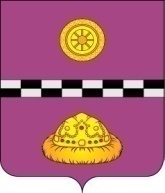  ПОСТАНОВЛЕНИЕ от «16» января 2015г.                                                                                  № 19О порядке подготовки и обучения населениямуниципального образования муниципальный район «Княжпогостский» в области гражданской обороны, защиты от чрезвычайных ситуаций природного и техногенного характера           Во исполнение требований федеральных законов от 21.12.1994 № 68-ФЗ «О защите населения и территорий от чрезвычайных ситуаций природного и техногенного характера», от 12.02.1998 № 28-ФЗ  «О гражданской обороне», постановлений Правительства Российской Федерации от 02.11.2000 № 841 «Об утверждении Положения об организации обучения населения в области гражданской обороны», от 04.09.2003 № 547 «О подготовке населения в области защиты от чрезвычайных ситуаций природного и техногенного характера»,  Закона Республики Коми от 19.10.1999 № 48-РЗ «О защите населения и территорий Республики Коми от чрезвычайных ситуаций природного и техногенного характера», руководствуясь ст.40 Устава муниципального образования муниципального района «Княжпогостский», в целях обучения населения муниципального образования муниципального района «Княжпогостский» в области гражданской обороны, защиты от чрезвычайных ситуаций природного и техногенного характера          ПОСТАНОВЛЯЮ:           1. Утвердить Примерную программу обучения работающего населения муниципального образования муниципального района «Княжпогостский»  в области гражданской обороны и защиты от чрезвычайных ситуаций природного и техногенного характера (приложение № 1).2. Утвердить Примерную программу обучения личного состава спасательных служб (приложение № 2).5. Утвердить Положение о порядке подготовки и обучения населения муниципального образования муниципальный район «Княжпогостский»  в области гражданской обороны, защиты от чрезвычайных ситуаций природного и техногенного характера (приложение № 3).6. Руководителям территориальных и отраслевых (функциональных) органов администрации муниципального образования муниципальный район «Княжпогостский», руководителям подведомственных учреждений и предприятий: 6.1. Организовывать, проводить и контролировать обучение своих работников в области гражданской обороны и защиты от чрезвычайных ситуаций (далее – в области ГО и защиты от ЧС).6.2. Осуществлять мероприятия по созданию, поддержанию и дальнейшему совершенствованию учебно-материальной базы, необходимой для организации процесса обучения в области ГО и защиты от ЧС.6.3. Разместить в учреждениях и предприятиях информационно-справочные стенды по вопросам ГО и защиты от ЧС.6.4. Принимать меры по созданию и активизации деятельности существующих учебно-консультационных пунктов по ГО и ЧС, предназначенных для обучения неработающего населения.6.6. Осуществлять пропаганду  знаний в области ГО и защиты от ЧС, в том числе с использованием всех современных средств массовой информации.6.7. Представлять в  Управление по делам ГО и ЧС администрации муниципального образования муниципальный район «Княжпогостский»:6.7.1. Заявку на обучение должностных лиц и специалистов в области ГО и защиты от ЧС в образовательном подразделении «Учебный центр» Государственного казенного учреждения Республики Коми «Управление противопожарной службы и гражданской защиты» на очередной календарный год не позднее 1 сентября текущего года.6.7.3. Доклад об организации и итогах обучения населения/работников предприятия, учреждения в области ГО и защиты от  ЧС (форма № 1/ОБУЧ)  дважды в год: в срок до 25 июня и 25 декабря календарного года.6.7.4.  Отчёт о результатах проведения учений и тренировок не позднее 10 дней со времени проведения.7. Сектору по делам ГО и ЧС администрации муниципального образования муниципальный район «Княжпогостский»:7.1. Осуществлять координацию, методическое руководство и контроль за подготовкой и обучением населения муниципального образования муниципальный район «Княжпогостский» в области ГО и защиты от ЧС.7.4. Разрабатывать учебные, справочные и информационные материалы по обучению населения в области ГО и защиты от ЧС.8. Управлению образования администрации муниципального образования муниципальный район «Княжпогостский»  в подведомственных организациях:8.1. Организовать работу по внедрению требований новых федеральных государственных образовательных стандартов и примерных основных образовательных программ обучения учащихся по предмету «Основы безопасности жизнедеятельности» (далее – ОБЖ).8.2. Планировать и осуществлять контроль за повышением квалификации преподавателей-организаторов ОБЖ.8.3. Проводить работу по созданию и оснащению кабинетов ОБЖ.8.4. Проводить подготовку подрастающего поколения в рамках движения «Школа безопасности» в ходе работы различных кружков, секций и клубов, организации оборонно-спортивных лагерей, лагерей юных спасателей, туристских походов, слётов и соревнований.9. Рекомендовать руководителям предприятий, учреждений и организаций, осуществляющих свою деятельность на территории муниципального образования муниципальный район «Княжпогостский», независимо от форм собственности и ведомственной принадлежности, к исполнению подпункты 6.1. – 6.6., 6.7.2. – 6.7.4. настоящего постановления.10. Обучение населения (за исключением  обучающихся образовательных организаций) в области ГО и защиты от ЧС начато в январе и завершать в декабре календарного года.11. Финансирование мероприятий по организации обучения населения в области гражданской обороны и защиты от чрезвычайных ситуаций осуществлять в порядке, установленном федеральным законодательством.12. Признать утратившим силу постановление администрации муниципального образования муниципальный район «Княжпогостский» от 9 января 2014 года № 5 «О порядке подготовки и обучения населения муниципального образования муниципального района «Княжпогостский» в области гражданской обороны, защиты от чрезвычайных ситуаций природного и техногенного характера, а также мерам пожарной безопасности».13. Настоящее постановление подлежит опубликованию в средствах массовой информации.14. Контроль за исполнением настоящего постановления возложить на первого заместителя главы (руководителя) администрации муниципального образования муниципальный район «Княжпогостский».15. Постановление вступает в силу со дня его официального опубликования.Руководитель администрации                                                          В.И.ИвочкинПриложение №3к постановлениюадминистрации МР «Княжпогостский»от «16» января 2015 г. № 19Положение о порядке подготовки и обучения населения муниципального образования муниципальный район «Княжпогостский» в области гражданской обороны, защиты от чрезвычайных ситуаций природного и техногенного характера Настоящее Положение определяет группы, задачи и формы обучения населения, проходящего подготовку и обучение в области гражданской обороны, защиты от чрезвычайных ситуаций природного и техногенного характера (далее – в области ГО и защиты от ЧС).2.   Подготовку и обучение в области ГО и защиты от ЧС проходят:руководители органов местного самоуправления и организаций;должностные лица гражданской обороны, руководители и работники органов, осуществляющих управление гражданской обороной, преподаватели курса «Основы безопасности жизнедеятельности» и дисциплины «Безопасность жизнедеятельности» общеобразовательных организаций, профессиональных образовательных организаций;работники органов местного самоуправления и организаций, специально уполномоченные решать задачи по предупреждению и ликвидации чрезвычайных ситуаций и включенные в состав органов управления муниципального звена территориальной подсистемы единой государственной системы предупреждения и ликвидации чрезвычайных ситуаций (далее – уполномоченные работники);председатели комиссий по предупреждению и ликвидации чрезвычайных ситуаций и обеспечению пожарной безопасности органа местного самоуправления и организаций;личный состав нештатных аварийно-спасательных формирований и спасательных служб;лица, занятые в сфере производства и обслуживания, не включенные в состав органов управления муниципального звена территориальной подсистемы  единой государственной системы предупреждения и ликвидации чрезвычайных ситуаций (далее – работающее население);лица, не занятые в сфере производства и обслуживания (далее – неработающее население);лица, обучающиеся в общеобразовательных организациях, профессиональных образовательных организациях (далее – обучающиеся).3. Основными задачами при подготовке и обучении населения являются:3.1. В области ГО:3.1.1. Изучение способов защиты от опасностей, возникающих при ведении военных действий или вследствие этих действий, порядка действий по сигналам оповещения, приемов оказания первой помощи, правил пользования коллективными и индивидуальными средствами защиты.3.1.2. Совершенствование навыков по организации и проведению мероприятий по гражданской обороне.3.1.3. Выработка умений и навыков для проведения аварийно-спасательных и других неотложных работ.3.1.4. Овладение личным составом нештатных аварийно-спасательных формирований и спасательных служб приемами и способами действий по защите населения, материальных и культурных ценностей от опасностей, возникающих при ведении военных действий или вследствие этих действий, а также при возникновении чрезвычайных ситуаций природного и техногенного характера.3.2. В области защиты от ЧС:3.2.1. Обучение населения правилам поведения, основным способам защиты и действиям в чрезвычайных ситуациях, приемам оказания первой помощи пострадавшим, правилам пользования средствами индивидуальной и коллективной защиты.3.2.2. Выработка у руководителей органов местного самоуправления и организаций навыков управления силами и средствами, входящими в состав муниципального звена территориальной подсистемы единой государственной системы предупреждения и ликвидации чрезвычайных ситуаций.3.2.3. Совершенствование практических навыков руководителей органов местного самоуправления и организаций, а также председателей комиссий по чрезвычайным ситуациям в организации и проведении мероприятий по предупреждению чрезвычайных ситуаций и ликвидации их последствий.3.2.4. Практическое усвоение уполномоченными работниками в ходе учений и тренировок порядка действий при различных режимах функционирования единой государственной системы предупреждения и ликвидации чрезвычайных ситуаций, а также при проведении аварийно-спасательных и других неотложных работ.4. Подготовка и обучение в области ГО и защиты от ЧС предусматривает:4.1. Для руководителей органов местного самоуправления и организаций; для должностных лиц гражданской обороны, руководителей и работников органов, осуществляющих управление гражданской обороной, преподавателей курса «Основы безопасности жизнедеятельности» и дисциплины «Безопасность жизнедеятельности» общеобразовательных организаций, профессиональных образовательных организаций и образовательных организаций высшего образования; для работников органов местного самоуправления и организаций, специально уполномоченных решать задачи по предупреждению и ликвидации чрезвычайных ситуаций и включенных в состав органов управления муниципального звена территориальной подсистемы единой государственной системы предупреждения и ликвидации чрезвычайных ситуаций, для председателей комиссий по предупреждению и ликвидации чрезвычайных ситуаций и обеспечению пожарной безопасности органа местного самоуправления и организаций: 4.1.1. Переподготовка и повышение квалификации в образовательных организациях Министерства Российской Федерации по делам гражданской обороны, чрезвычайным ситуациям и ликвидации последствий стихийных бедствий (далее – МЧС России), образовательных организациях дополнительного профессионального образования, имеющих соответствующую лицензию, в образовательном подразделении «Учебный центр» Государственного казенного учреждения Республики Коми «Управление противопожарной службы и гражданской защиты» и на курсах гражданской обороны муниципального образования _________________.4.1.2. Самостоятельная работа с нормативными документами по вопросам организации, планирования и проведения мероприятий в области ГО и защиты от ЧС.4.1.3. Участие в учениях, тренировках и других плановых мероприятиях в области ГО и защиты от ЧС.4.2. Для личного состава спасательных служб:4.2.1. Обучение личного состава спасательных служб в организациях, их создающих, по утвержденным рабочим программам, в объеме 36 часов учебного времени в течение календарного года. 4.2.2. Проверка готовности спасательных служб к действиям по предназначению.4.3. Для работающего населения – проведение занятий по месту работы согласно утвержденным рабочим программам, в объеме 19 часов учебного времени в течение календарного года и самостоятельное изучение порядка действий и способов защиты от опасностей, возникающих при ведении военных действий или вследствие этих действий, а также при чрезвычайных ситуациях, с последующим закреплением полученных знаний и навыков на учениях и тренировках.4.4. Для неработающего населения – проведение бесед, лекций, вечеров вопросов и ответов, консультаций, показ учебных кино- и видеофильмов, в том числе на учебно-консультационных пунктах, а также самостоятельное изучение памяток, листовок, пособий, прослушивание радиопередач и просмотр телепрограмм по тематике гражданской обороны и защиты от чрезвычайных ситуаций.4.5. Для обучающихся – проведение занятий в учебное время по соответствующим программам в рамках курса «Основы безопасности жизнедеятельности» и дисциплины «Безопасность жизнедеятельности».5. Периодичность повышения квалификации – не реже одного раза в 5 лет. Для лиц, впервые назначенных на должность, связанную с выполнением обязанностей в области ГО и защиты от ЧС, переподготовка или повышение квалификации в течение первого года работы является обязательной. Повышение квалификации может осуществляться по очной и очно-заочной формам обучения, в том числе с использованием электронного обучения и дистанционных образовательных технологий.6. Совершенствование знаний, умений и навыков в области ГО и защиты от ЧС осуществляется в ходе проведения командно-штабных, тактико-специальных и комплексных учений и тренировок.7. Командно-штабные учения продолжительностью до 3 суток проводятся в муниципальном образовании – 1 раз в 3 года. Командно-штабные учения или штабные тренировки в организациях проводятся 1 раз в год продолжительностью до 1 суток.8. Тактико-специальные учения продолжительностью до 8 часов проводятся с участием аварийно-спасательных служб и нештатных аварийно-спасательных формирований организаций 1 раз в 3 года, а с участием формирований постоянной готовности – 1 раз в год.9. Комплексные учения продолжительностью до 2 суток проводятся 1 раз в 3 года в муниципальном образовании и организациях, имеющих опасные производственные объекты, а также в лечебно-профилактических учреждениях, имеющих более 600 коек. В других организациях 1 раз в 3 года проводятся тренировки продолжительностью до 8 часов.10. Тренировки в общеобразовательных организациях, профессиональных образовательных организациях и образовательных организациях высшего образования проводятся ежегодно.11. Лица, привлекаемые на учения и тренировки в области ГО и защиты от ЧС, должны быть проинформированы о возможном риске при их проведении.Дата составления проекта: «    » января 2015 г.                                     Приложение №1к постановлениюадминистрации МР «Княжпогостский»от «16» января 2015 г. № 19Примерная программа обучения работающего населения Республики Коми в области гражданской обороны и защиты от чрезвычайных ситуаций природного и техногенного характера1. Пояснительная запискаОбучение работающего населения Республики Коми в области гражданской обороны и защиты от чрезвычайных ситуаций природного и техногенного характера (далее – в области ГО и защиты от ЧС) организуется в соответствии с требованиями федеральных законов от 12 февраля . № 28-ФЗ «О гражданской обороне», от 21 декабря . № 68-ФЗ «О защите населения и территорий от чрезвычайных ситуаций природного и техногенного характера», постановлений Правительства Российской Федерации от 4 сентября . № 547 «О подготовке населения в области защиты от чрезвычайных ситуаций природного и техногенного характера» и от 2 ноября . № 841 «Об утверждении Положения об организации обучения населения в области гражданской обороны», приказов и организационно-методических указаний Министерства Российской Федерации по делам гражданской обороны, чрезвычайным ситуациям и ликвидации последствий стихийных бедствий, других федеральных органов исполнительной власти, органов исполнительной власти, органов местного самоуправления и организаций Республики Коми и осуществляется по месту работы.Основная цель обучения – повышение готовности работающего населения к умелым и адекватным действиям в условиях угрозы и возникновения опасностей при чрезвычайных ситуациях, ведении военных действий или вследствие этих действий.Предлагаемая Примерная программа обучения работающего населения в области ГО и  защиты от ЧС (далее – Примерная программа) определяет организацию и порядок обязательного обучения государственных и муниципальных служащих, рабочих и служащих учреждений, предприятий и организаций независимо от их организационно-правовых форм и форм собственности (далее именуются – работники организаций). В ней определены требования к уровню знаний и умений работников организаций, прошедших обучение, дан перечень тем занятий и раскрыто их содержание, а также указано количество часов, рекомендуемое для изучения тем.Организации с учетом особенностей деятельности организаций и на основе Примерной программы обучения работающего населения, утвержденной Министерством Российской Федерации по делам гражданской обороны, чрезвычайным ситуациям и ликвидации последствий стихийных бедствий, настоящей Примерной программы обучения работников организаций.Руководителям органов местного самоуправления, руководителям организаций при разработке примерных и рабочих программ обучения соответственно предоставляется право с учетом специфики деятельности муниципального образования и организации, особенностей и степени подготовленности обучаемых, а также других факторов корректировать расчет времени, отводимого на изучение отдельных тем учебно-тематического плана Примерной программы, их содержание, а также уточнять формы и методы проведения занятий без сокращения общего количества учебных часов, предусмотренного на освоение настоящей Примерной программы.Обучение работников организаций по рабочим программам, разработанным в соответствии с требованиями настоящей Примерной программы, организуется в соответствии с приказом  руководителя организации  об организации обучения работников по вопросам гражданской обороны и защиты от чрезвычайных ситуаций на текущий календарный год, в объёме 19 учебных часов. Для проведения занятий приказом руководителя организации создаются учебные группы численностью не более 25 человек и назначаются руководители занятий по гражданской обороне (далее – ГО), которые ведут журнал учета  посещения занятий  и осуществляют контроль за качеством усвоения учебного материала путем опроса обучаемых перед началом и в ходе занятия. Занятия проводятся в соответствии с утвержденным приказом руководителя организации расписанием (составляется отдельно на каждую учебную группу), как правило, ежемесячно, за исключением месяцев массовых отпусков работников организации, в рабочее время.Руководители занятий по ГО должны пройти подготовку в первый год назначения на должность, а в дальнейшем не реже 1 раза в 5 лет, в образовательном подразделении «Учебный центр» Государственного казенного учреждения Республики Коми «Управление противопожарной службы и гражданской защиты» или на курсах гражданской обороны муниципальных образований Республики Коми. К проведению занятий может также привлекаться руководящий состав, инженерно-технические работники, члены комиссий по предупреждению и ликвидации чрезвычайных ситуаций и обеспечению пожарной безопасности, руководители и сотрудники органов, специально уполномоченных на решение задач в области защиты населения и территорий от чрезвычайных ситуаций и (или) гражданской обороны, а также другие подготовленные лица. Занятия по правилам оказания первой помощи и ухода за больными проводятся с привлечением соответствующих специалистов.При проведении практических занятий теоретический материал, необходимый для правильного понимания и выполнения практических приемов и действий, дается в минимальном объеме.Знания и умения, полученные при освоении тем Примерной программы, совершенствуются в ходе участия работников организации в тренировках и комплексных учениях по ГО и защите от ЧС.В ходе проведения занятий постоянное внимание должно уделяться психологической подготовке обучаемых, выработке у них уверенности в надежности и эффективности мероприятий гражданской обороны и единой государственной системы предупреждения и ликвидации чрезвычайных ситуаций, воспитанию стойкости, готовности выполнять должностные обязанности в сложной обстановке возможных опасностей, при высокой организованности и дисциплине.Руководящий состав территориальных органов федеральных органов исполнительной власти, органов исполнительной власти, органов местного самоуправления и организаций Республики Коми обязан оказывать организационную, техническую и методическую помощь руководителям занятий по ГО и осуществлять постоянный контроль за подготовкой и проведением занятий, о чем делать соответствующие записи в журнале учета занятий.2. Требования к уровню освоения курса обученияВ результате прохождения курса обучения работники организаций должны знать:свои права и обязанности в области гражданской обороны и защиты населения и территорий от чрезвычайных ситуаций;опасности, присущие чрезвычайным ситуациям, характерным для территории проживания и работы, а также возникающие при военных действиях и вследствие этих действий, и возможные способы и средства защиты от них;порядок действий при угрозе и в случае совершения террористического акта;существующие системы оповещения и информирования населения;сигналы оповещения об опасностях и порядок действий по ним;правила безопасного поведения в быту;правила применения средств индивидуальной защиты и порядок их получения;место расположения средств коллективной защиты и порядок укрытия в них работников организации, правила поведения в защитных сооружениях;правила и порядок оказания первой помощи себе и пострадавшим при несчастных случаях, травмах, отравлениях и чрезвычайных ситуациях. Основы ухода за больными.уметь:практически выполнять основные мероприятия защиты от опасностей, возникающих при чрезвычайных ситуациях природного и техногенного характера, а также при ведении военных действий или вследствие этих действий;четко действовать по сигналам оповещения;адекватно действовать при угрозе и возникновении негативных и опасных факторов бытового характера;пользоваться средствами коллективной и индивидуальной защиты; проводить частичную санитарную обработку, а также, в зависимости от профессиональных обязанностей, дезактивацию, дегазацию и дезинфекцию территории, сооружений, техники, одежды и обуви;оказывать первую помощь в неотложных ситуациях.3. Учебно-тематический планПрограмма обучения: работающего населения в области гражданской обороны и защиты от чрезвычайных ситуаций природного и техногенного характера.Цель обучения: повышение готовности работающего населения к умелым и адекватным действиям в условиях угрозы и возникновения опасностей при чрезвычайных ситуациях, ведении военных действий или вследствие этих действий.Категория обучаемых: работники организации.Продолжительность обучения: 19 учебных часов в течение календарного года.Форма обучения: в рабочее время с отрывом от трудовой деятельности.Режим занятий: определяет руководитель организации.4. Содержание тем занятийТема 1. Нормативно-правовое регулирование в области гражданской обороны, защиты населения и территорий от чрезвычайных ситуаций природного и техногенного характера Организационные основы гражданской обороны и защиты населения и территорий от чрезвычайных ситуаций на территории Российской Федерации. Законодательство Российской Федерации  в области гражданской обороны, защиты населения и территорий от чрезвычайных ситуаций природного и техногенного характера.Структура, задачи, состав сил и средств гражданской обороны и единой государственной системы предупреждения и ликвидации чрезвычайных ситуаций. Полномочия органов государственной власти Российской Федерации, органов исполнительной власти, органов местного самоуправления, организаций, права и обязанности  граждан в области гражданской обороны и защиты населения и территорий от чрезвычайных ситуаций.Ответственность за нарушение требований нормативных правовых актов в области  гражданской обороны и защиты от чрезвычайных ситуаций.Тема 2. Опасности, возникающие при ведении военных действий или вследствие этих действий. Основные мероприятия по подготовке к защите и по защите населения от нихОпасности, возникающие при ведении военных действий или вследствие этих действий, присущие им особенности и мероприятия защиты населения от них.Организация инженерной защиты населения. Классификация защитных сооружений. Убежища, противорадиационные укрытия, простейшие укрытия, их устройство и внутреннее оборудование. Порядок заполнения защитных сооружений и пребывания в них.Эвакуация и рассредоточение. Защита населения путем эвакуации. Принципы и способы эвакуации. Порядок проведения эвакуации.Средства индивидуальной защиты органов дыхания. Гражданские фильтрующие противогазы. Их назначение и устройство. Условия применения дополнительных патронов к фильтрующим противогазам. Назначение и устройство респираторов, правила пользования ими. Простейшие средства защиты органов дыхания, их защитные свойства.Средства индивидуальной защиты кожи. Их назначение и классификация. Простейшие средства защиты кожи и их свойства. Элементы герметизации одежды при использовании ее в качестве средств защиты кожи.Медицинские средства индивидуальной защиты. Содержание, назначение и порядок применения. Индивидуальные противохимические пакеты. Назначение и порядок пользования ими.Санитарная обработка людей. Частичная санитарная обработка, ее назначение и порядок проведения. Полная санитарная обработка, ее назначение и порядок проведения. Понятие о дегазации, дезинфекции и дезактивации, их назначение. Действия работающего населения при обеззараживании территорий, сооружений, техники, одежды, обуви.Тема 3. Чрезвычайные ситуации природного и техногенного характера, присущие Республике Коми, возможные последствия их возникновения.  Действия работников организации при угрозе и возникновении чрезвычайных ситуаций природного и техногенного характераПонятие чрезвычайной ситуации. Классификация чрезвычайных ситуаций по виду и масштабу.Чрезвычайные ситуации природного характера, характерные для Республики Коми, присущие им опасности и возможные последствия. Наиболее приемлемые способы защиты населения при возникновении данных чрезвычайных ситуаций. Порядок действий работников организаций в случаях угрозы и возникновения чрезвычайных ситуаций природного характера при нахождении их на рабочем месте, дома, на открытой местности. Действия работников по предупреждению и при возникновении лесных и торфяных пожаров. Меры безопасности при привлечении работников к борьбе с лесными пожарами.Массовые инфекционные заболевания людей, сельскохозяйственных животных и растений. Основные пути передачи инфекции и их характеристика. Противоэпидемические и санитарно-гигиенические мероприятия в очаге бактериального заражения. Чрезвычайные ситуации техногенного характера, характерные для Республики Коми, присущие им опасности и возможные последствия. Наиболее приемлемые способы защиты населения при возникновении данных чрезвычайных ситуаций. Порядок действий работников организаций в случаях угрозы и возникновения чрезвычайных ситуаций техногенного характера при нахождении на рабочем месте, дома, на открытой местности. Потенциально опасные объекты, расположенные на территории Республики Коми (муниципального образования), и возможные чрезвычайные ситуации техногенного характера при авариях и катастрофах на них. Возможные способы защиты работников организаций при возникновении данных чрезвычайных ситуаций.Повышение защитных свойств помещений от проникновения отравляющих и химически опасных веществ при чрезвычайных ситуациях техногенного характера.Тема 4. Системы оповещения и информирования населения. Комплексная система экстренного оповещения населения об угрозе возникновения или о возникновении чрезвычайных ситуаций (КСЭОН). Сигналы оповещения об опасностях, порядок их доведения до населения и действия по ним работников организаций Системы оповещения населения (региональная; муниципальная (местная); локальная). Системы информирования населения (общероссийская комплексная система информирования и оповещения населения в местах массового пребывания людей (ОКСИОН); система защиты от угроз природного и техногенного характера, информирования и оповещения населения на транспорте      (СЗИОНТ);          сети подвижной радиотелефонной связи; сети теле- и радиовещания; сети фиксированной телефонной связи; информационно-коммуникационная сеть Интернет). Комплексная система экстренного оповещения населения об угрозе возникновения или о возникновении чрезвычайных ситуаций (КСЭОН).Сигнал «Внимание всем!», его предназначение и способы доведения до населения. Действия населения при получении сигнала «Внимание всем!» в различных условиях обстановки.Сигналы экстренного оповещения населения, их назначение и способы доведения до населения.Действия населения при получении сигнала экстренного оповещения об угрозе распространения лесного пожара на населенный пункт.Действия населения при получении сигналов экстренного оповещения о стихийных бедствиях гидрологического характера (наводнение, паводок, затопление и др.).Действия населения при получении сигналов экстренного оповещения об авариях на потенциально-опасных объектах.Другие сигналы оповещения, их назначение, возможные способы доведения и действия населения по ним.Тема 5. Действия населения при угрозе и в случае совершения террористического актаПризнаки, указывающие на возможность наличия взрывного устройства, и действия при обнаружении предметов, похожих на взрывное устройство. Действия при получении по телефону сообщения об угрозе террористического акта. Правила обращения с анонимными материалами, содержащими угрозы террористического характера. Действия при захвате в заложники и при освобождении.Правила и порядок действий работников организаций при угрозе или совершении террористического акта на территории организации.Тема 6. Средства коллективной и индивидуальной защиты работников организаций, а также первичные средства пожаротушения, имеющиеся в организации. Порядок и правила их применения и использованияВиды, назначение и правила пользования имеющимися в организации средствами коллективной и индивидуальной защиты. Действия работников при получении, проверке, применении и хранении средств индивидуальной защиты.Практическое изготовление и применение простейших средств защиты органов дыхания.Действия при укрытии работников организаций в защитных сооружениях. Меры безопасности при нахождении в защитных сооружениях.Первичные средства пожаротушения и их расположение. Действия при их применении.Тема 7. Способы предупреждения негативных и опасных факторов бытового характера и порядок действий в случае их возникновенияВозможные негативные и опасные факторы бытового характера и меры по их предупреждению.Правила обращения с бытовыми приборами и электроинструментом. Действия при бытовых отравлениях, укусе животными и насекомыми. Правила содержания домашних животных и поведения с ними на улице. Правила действий по обеспечению личной безопасности в местах массового скопления людей, при пожаре, на водных объектах, в походе и на природе.Способы предотвращения и преодоления паники и панических настроений в опасных и чрезвычайных ситуациях.Тема 8. Правила и порядок оказания первой помощи себе и пострадавшим при несчастных случаях, травмах, отравлениях и чрезвычайных ситуациях. Основы ухода за больнымиОсновные правила оказания первой помощи в неотложных ситуациях. Первая помощь при кровотечениях и ранениях. Способы остановки кровотечения. Виды повязок. Правила и приемы наложения повязок на раны. Практическое наложение повязок.Первая помощь при переломах. Приемы и способы иммобилизации с применением табельных и подручных средств. Способы и правила транспортировки и переноски пострадавших.Первая помощь при ушибах, вывихах, химических и термических ожогах, отравлениях, обморожениях, обмороке, поражении электрическим током, тепловом и солнечном ударах.Правила оказания помощи утопающему.Правила и техника проведения искусственного дыхания и непрямого массажа сердца.Практическая тренировка по проведению искусственного дыхания и непрямого массажа сердца.Основы ухода за больными (гигиена комнаты и постели больного; способы смены белья, подгузников; методика измерения температуры, артериального давления; методика наложения повязок, пластырей, компрессов, горчичников, шин, бандажей; основы сочетания лекарственных средств и диет).Возможный состав домашней медицинской аптечки.5. Учебно-методическое обеспечение курса обучения5.1. Список литературыФедеральный закон от 21 декабря . № 68-ФЗ «О защите населения и территорий от чрезвычайных ситуаций природного и техногенного характера».Федеральный закон от 21 декабря . № 69-ФЗ «О пожарной безопасности».Федеральный закон от 9 января . № 3-ФЗ «О радиационной безопасности населения».Федеральный закон от 12 февраля . № 28-ФЗ «О гражданской обороне».Федеральный закон от 6 марта . № 35-ФЗ «О противодействии терроризму».Федеральный закон от 22 июля . № 123-ФЗ «Технический регламент о требованиях пожарной безопасности».Указ Президента РФ от 12 мая . № 537 «О стратегии национальной безопасности Российской Федерации на период до 2020 года».Постановление Правительства Российской Федерации от 2 ноября . № 841 «Об утверждении Положения об организации обучения населения в области гражданской обороны».Постановление Правительства Российской Федерации от 4 сентября . № 547 «О порядке подготовки населения в области защиты от чрезвычайных ситуаций природного и техногенного характера».Постановление Правительства Российской Федерации от 21 мая . № 304 «О классификации чрезвычайных ситуаций природного и техногенного характера».Приказ МЧС России, Министерства информационных технологий и связи России, Министерства культуры и массовых коммуникаций России от 25 июля . № 422/90/376 «Об утверждении Положения о системах оповещения населения».Приказ МЧС России от 12 декабря . № 645 «Об утверждении норм пожарной безопасности «Обучение мерам пожарной безопасности работников организаций». Постановление Главного государственного санитарного врача РФ от 07.07.2009 № 47 «Об утверждении СанПиН 2.6.1.2523-09».Постановление Главного государственного санитарного врача РФ от 26.04.2010 № 40 «Об утверждении СП 2.6.1.2612-10 «Основные санитарные правила обеспечения радиационной безопасности (ОСПОРБ-99/2010)».Перевощиков В.Я. и др. Обучение работников организаций  и других групп населения в области ГО и защиты от ЧС. - М.: ИРБ, 2011. - 471 с.Акимов В.А., Воробьев Ю.Л., Фалеев М.И.  и др. Безопасность жизнедеятельности. Безопасность в чрезвычайных ситуациях природного и техногенного характера: Учебное пособие. - М.: Высшая школа, 2007.Камышанский М.И. и др. Оповещение и информирование в системе мер гражданской обороны, защиты от чрезвычайных ситуаций и пожарной безопасности. Действия должностных лиц и населения. - М.: ИРБ, 2008. – 320 с. Крючек Н.А., Латчук В.Н. Безопасность и защита населения; в чрезвычайных ситуациях: Учебно-методическое пособие для проведения занятий с населением / Под общ. ред. Г.Н. Кирилова. - М.: НЦ ЭНАС, 2001 - 152 с. Петров М.А. Защита от чрезвычайных ситуаций (Темы 1-7). Библиотечка «Военные знания».- М.: Военные знания, 2005. - 160 с.Межотраслевая инструкция по оказанию первой помощи при несчастных случаях на производстве. - М.: НЦ ЭНАС, 2003. - 80 с.Первая медицинская помощь при возникновении чрезвычайных ситуаций. - М.: Изд-во «Военные знания», 1997.Аварийно химически опасные вещества. Методика прогнозирования и оценки химической обстановки. - М.: Военные знания, 2000.Основы РСЧС. - М.: Военные знания, 2008.Кульпинов С.В. Эвакуация населения. Планирование, организация и проведение. - М.: Институт риска и безопасности, 2012. - 144 с.Экстренная допсихологическая помощь. Практическое пособие. - М.: ФГБУ «Объединенная редакция МЧС России», 2012. - 48 с.Курс лекций и методические разработки по гражданской обороне и защите от чрезвычайных ситуаций для обучения работников организаций и других групп населения / Под общ. ред. Н.А. Крючека. - М.: Институт риска и безопасности, 2011.- 471 с.Проведение занятий с работающим населением в области ГО, защиты от ЧС, пожарной безопасности и безопасности людей на водных объектах: Учебно-методическое пособие для руководителей занятий. - М.: ИРБ, 2011. 5.2. Средства обеспечения курса обученияПлакаты и стенды по вопросам гражданской обороны и защиты от чрезвычайных ситуаций природного и техногенного характера:- «Организационные основы гражданской обороны и единой государственной системы предупреждения и ликвидации чрезвычайных ситуаций»;- «Действия населения при угрозе и возникновении чрезвычайных ситуаций»;- «Сигналы оповещения и действия по ним»;- «Индивидуальные и коллективные средства защиты»;       - «Аварийно-спасательные и другие неотложные работы (АСДНР)»;- «Порядок и правила проведения эвакуации»;-  «Оказание первой помощи»;- «Терроризм – угроза обществу»;- «Пожарная безопасность».Электронные издания по вопросам гражданской обороны и защиты населения от чрезвычайных ситуаций природного и техногенного характера:- «Единая информационная база по гражданской обороне, защите от чрезвычайных ситуаций и терактов, пожарной безопасности»;- «Безопасность жизнедеятельности и действия населения в чрезвычайных ситуациях»;- «Предупреждение и ликвидация чрезвычайных ситуаций»;- «Защита населения в убежищах и укрытиях гражданской обороны»;- «Первая помощь»;- «Обеспечение населения защитными сооружениями»;- приложение к книге «Организация защиты от террористических актов, взрывов, пожаров, эпидемий и вызванных ими чрезвычайных ситуаций» (компакт-диск).Учебные видеофильмы по вопросам гражданской обороны и защиты населения от чрезвычайных ситуаций природного и техногенного характера:- «Средства и способы защиты населения»;- «Гражданская оборона на новом этапе, ее задачи и перспективы развития» (CD + брошюра);- «Защита населения от чрезвычайных ситуаций» (CD + брошюра);- «Пожарная безопасность в современных условиях и способы защиты от пожаров» (CD + брошюра);- «Медицинские средства индивидуальной защиты» (DVD);- «Чрезвычайные ситуации природного и техногенного характера» (DVD);- «Медицинская помощь в условиях выживания» (DVD).Приложение №2к постановлениюадминистрации МР «Княжпогостский»от «16» января 2015 г. №19Примерная программа обучения личного состава спасательных служб 1. Пояснительная запискаПримерная программа обучения личного состава спасательных служб (далее – Примерная программа) составляет основу подготовки спасательных служб к выполнению задач по предназначению.В Примерной программе изложены организация и методика обучения, тематика, содержание тем и расчет часов, а также требования к уровню знаний и умений личного состава спасательных служб, прошедшего обучение.Подготовка спасательных служб организуется и осуществляется в соответствии с требованиями Федерального закона от 12 февраля . № 28-ФЗ «О гражданской обороне», постановлений Правительства Российской Федерации от 2 ноября . № 841 «Об утверждении Положения об организации обучения населения в области гражданской обороны» и от 26 ноября . № 804 «Об утверждении Положения о гражданской обороне в Российской Федерации», Организационно-методических указаний по подготовке органов управления, сил гражданской обороны и единой государственной системы предупреждения и ликвидации чрезвычайных ситуаций, Организационно-методических указаний по подготовке населения Российской Федерации в области гражданской обороны, защиты от чрезвычайных ситуаций, обеспечения пожарной безопасности и безопасности людей на водных объектах и настоящей Примерной программой.Подготовка спасательных служб включает:повышение квалификации руководителей спасательных служб в образовательных организациях (подразделениях), имеющих лицензию на право осуществления образовательной деятельности по соответствующим программам; в образовательном подразделении «Учебный центр» Государственного казенного учреждения Республики Коми «Управление противопожарной службы и гражданской защиты» и на курсах гражданской              обороны муниципальных           образований      Республики Коми; обучение личного состава спасательных служб по рабочим программам, разработанным в соответствии с данной Примерной программой обучения;проверку готовности спасательных служб к действиям по предназначению.Настоящая Примерная программа предназначена для обучения личного состава спасательных служб умелым, слаженным и наиболее эффективным приемам и способам коллективных действий по всестороннему обеспечению аварийно-спасательных работ, поддержания необходимого уровня готовности спасательных служб к выполнению задач по предназначению.  Организации с учетом особенностей деятельности организаций и на основе Примерной программы обучения личного состава спасательных служб, утвержденной Министерством Российской Федерации по делам гражданской обороны, чрезвычайным ситуациям и ликвидации последствий стихийных бедствий, настоящей Примерной программы обучения личного состава спасательных служб организаций.Обучение личного состава спасательных служб по рабочим программам, разработанным в соответствии с требованиями настоящей Примерной программы, организуется в соответствии с приказом  руководителя организации об организации обучения работников по вопросам гражданской обороны и защиты от чрезвычайных ситуаций на текущий календарный год, в объеме 36 учебных часов. Занятия проводятся в соответствии с расписанием (составляется отдельно на каждую созданную спасательную службу), утвержденным приказом руководителя организации, как правило, ежемесячно, за исключением месяцев массовых отпусков, в рабочее время.Настоящая Примерная программа построена по модульному принципу. Она включает модуль базовой подготовки и модуль специальной подготовки.Темы модуля базовой подготовки личного состава спасательной службы отрабатываются в полном объеме (24 часа) всеми спасательными службами. Замена разделов, тем, уменьшение общего количества часов модуля базовой подготовки не допускается. Разрешается в зависимости от уровня подготовки обучающихся изменять количество часов на отработку тем внутри раздела без изменения общего количества часов на раздел.Модуль специальной подготовки содержит темы, относящиеся к компетенции соответствующей спасательной службы. В рабочую программу обучения соответствующей спасательной службы из модуля специальной подготовки в зависимости от предназначения спасательной службы и степени подготовленности (обученности) ее личного состава могут включаться как раздел в полном объеме, так и отдельные темы из разных разделов.Конкретные разделы и темы модуля специальной подготовки определяются руководителем, утверждающим рабочую программу. Разрешается изменять как общее количество часов раздела, так и количество часов тем внутри данного раздела. При этом время на отработку всего модуля специальной подготовки  не может быть менее 12 часов для любой спасательной службы.Руководителем занятий с личным составом спасательной службы является ее руководитель. Руководителями занятий с личным составом структурных подразделений спасательной службы территориального подчинения могут быть руководители указанных структурных подразделений.Руководитель занятий ведет журнал учета  посещения занятий  личным составом спасательной службы (структурного подразделения спасательной службы) и осуществляет контроль за качеством усвоения учебного материала путем опроса обучаемых перед началом и в ходе занятия. Основными методами проведения занятий являются практические тренировки (упражнения) и тактико-специальные занятия  (ТСЗ).Теоретический материал излагается путем рассказа или объяснения в минимальном объеме, необходимом обучаемым для правильного и четкого выполнения практических приемов и действий.Тактико-специальные занятия проводятся в учебных городках, на натурных участках местности или на территории организации. На тактико-специальные занятия спасательные службы выводятся в штатном составе с необходимым количеством специальной техники, оборудования, снаряжения, инструментов и материалов, состоящих на оснащении. Практические занятия со структурными подразделениями спасательной службы разрешается проводить раздельно.  При подготовке личного состава спасательных служб особое внимание уделяется:- способности привести спасательную службу в готовность к действиям по предназначению;- практическому усвоению наиболее эффективных приемов и способов действий по применению специальной техники, оборудования, снаряжения, инструментов и материалов, состоящих на оснащении;- морально-психологической и тактико-специальной подготовке. 2. Требования к уровню освоения курса обученияЛичный состав спасательной службы, прошедший обучение в соответствии с настоящей Примерной программой, должен знать:предназначение спасательной службы и свои функциональные обязанности;очередность действий по сигналам оповещения;порядок оповещения, сбора и приведения спасательной службы в готовность;место сбора спасательной службы, пути и порядок выдвижения к месту возможного выполнения задач;назначение, технические данные, порядок применения и возможности техники, оборудования, снаряжения, инструментов и материалов, состоящих на оснащении;порядок проведения специальной обработки;производственные и технологические особенности своей организации, характер возможных аварийно-спасательных и других неотложных работ (далее – АСДНР);уметь:выполнять функциональные обязанности при приведении спасательной службы в готовность к действиям по предназначению;поддерживать в исправном состоянии и грамотно применять специальную технику, оборудование, снаряжение, инструменты и материалы, состоящие на оснащении;оказывать первую помощь раненым и пораженным, эвакуировать их в безопасные места;работать в штатных средствах индивидуальной защиты; проводить санитарную обработку и обеззараживание техники, сооружений, территории, одежды и средств индивидуальной защиты; соблюдать меры безопасности при выполнении задач.3. Учебно-тематический планЦель обучения: подготовка спасательной службы к выполнению задач по предназначению.Категория обучаемых: личный состав спасательной службы.Продолжительность обучения: 36 учебных часов в течение календарного года.Форма обучения: в рабочее время с отрывом от трудовой деятельности.Режим занятий: определяет руководитель организации.Модуль базовой подготовкиМодуль специальной подготовкиСведения о темах занятий разделов модуля специальной подготовки и количестве часов, отведенных на их изучение* Разрешается изменение количества часов на отработку тем внутри данного раздела. При этом время на отработку модуля 2 не может быть менее 12 часов.4. Содержание тем занятий4.1. Содержание тем занятий, включенных в модуль базовой подготовкиРаздел  1. Нормативно-правовое регулирование в области гражданской обороны, защиты населения и территорий от чрезвычайных ситуаций природного и техногенного характера. Нормативные правовые основы функционирования спасательной службыТема 1. Нормативно-правовое регулирование в области гражданской обороны, защиты населения и территорий от чрезвычайных ситуаций природного и техногенного характераОрганизационные основы гражданской обороны и защиты населения и территорий от чрезвычайных ситуаций на территории Российской Федерации. Законодательство Российской Федерации  в области гражданской обороны, защиты населения и территорий от чрезвычайных ситуаций природного и техногенного характера.Структура, задачи, состав сил и средств гражданской обороны и единой государственной системы предупреждения и ликвидации чрезвычайных ситуаций.  Полномочия органов государственной власти Российской Федерации, органов исполнительной власти, органов местного самоуправления, организаций,  права и обязанности  граждан в области гражданской обороны и защиты населения и территорий от чрезвычайных ситуаций.Ответственность за нарушение требований нормативных правовых актов в области  гражданской обороны и защиты от чрезвычайных ситуаций.Тема 2. Нормативные правовые основы функционирования спасательной службыНормативные правовые основы создания, деятельности и оснащения спасательной службы. Права, обязанности личного состава спасательной службы. Особенности привлечения спасательной службы к ликвидации чрезвычайных ситуаций. Раздел  2. Предназначение спасательной службы. Действия личного состава при приведении спасательной службы в готовность, выдвижении в район выполнения задач, подготовке к выполнению задач и вводе в районы АСДНР сил ГО и РСЧС Тема 1. Предназначение спасательной службы, функциональные обязанности и общие понятия о готовности спасательной службыПредназначение спасательной службы и ее структурных подразделений. Функциональные обязанности личного состава. Понятие о готовности спасательной службы.Тема 2. Специальная техника, оборудование, снаряжение, инструменты и материалы, состоящие на оснащении спасательной службыСпециальная техника, оборудование, снаряжение, инструменты и материалы, состоящие на оснащении спасательной  службы. Меры безопасности при их использовании и порядок обслуживания.Тема 3.  Действия личного состава при приведении спасательной службы в готовностьПорядок приведения в готовность спасательной службы. Порядок оповещения, получения табельного имущества, подгонки средств индивидуальной защиты и выдвижения в район сбора.Мероприятия, проводимые в целях повышения готовности спасательной службы.Морально-психологическая подготовка личного состава спасательной службы к действиям по предназначению.Тема 4. Действия личного состава спасательной службы при выдвижении в район выполнения задач, подготовке к выполнению задач и вводе в районы АСДНР сил ГО и РСЧСУточнение задач личному составу, порядок выдвижения спасательной службы в район выполнения задач. Маршруты, рубежи (пункты) регулирования, порядок построения и выдвижения колонн. Организация и ведение разведки местности и очагов поражения.Защита личного состава спасательной службы на маршрутах движения и в ходе выполнения задач. Подготовка техники, оборудования, снаряжения, инструментов и материалов, состоящих на оснащении, к выполнению задач.Порядок всестороннего обеспечения спасательной службы при выдвижении и в районе выполнения задач. Организация взаимодействия с другими силами ГО и РСЧС, привлекаемыми для выполнения задач.Перегруппировка сил и подготовка к выполнению задач в других районах.Обеспечение ввода сил ГО и РСЧС в районы АСДНР. Организация пунктов встречи.Раздел  3. Опасности, возникающие при ведении военных действий или вследствие этих действий. Характеристика возможной обстановки в зоне ответственности спасательной службы, возникающей при ведении военных действий или вследствие этих действийТема 1. Опасности, возникающие при ведении военных действий или вследствие этих действийОпасности, возникающие при ведении военных действий или вследствие этих действий, присущие им особенности.Тема 2. Характеристика возможной обстановки в зоне ответственности спасательной службы, возникающей при ведении военных действий или вследствие этих действийКраткая характеристика возможной обстановки в зоне ответственности спасательной службы при ведении военных действий или вследствие этих действий. Возможные разрушения зданий и сооружений.Возможные последствия от воздействия вторичных факторов поражения.Раздел  4. Чрезвычайные ситуации природного и техногенного характера, присущие Республике Коми, возможные последствия их возникновения. Характеристика возможной обстановки в зоне ответственности спасательной службы, возникающей при чрезвычайных ситуациях природного и техногенного характераТема 1. Чрезвычайные ситуации природного и техногенного характера, присущие Республике Коми, возможные последствия их возникновенияПонятие чрезвычайной ситуации. Классификация чрезвычайных ситуаций по виду и масштабу.Чрезвычайные ситуации природного характера, характерные для Республики Коми, присущие им опасности и возможные последствия. Чрезвычайные ситуации техногенного характера, характерные для Республики Коми, присущие им опасности и возможные последствия. Потенциально опасные объекты, расположенные на территории Республики Коми (муниципального образования), и возможные чрезвычайные ситуации техногенного характера при авариях и катастрофах на них. Тема 2. Характеристика возможной обстановки в зоне ответственности спасательной службы, возникающей при чрезвычайных ситуациях природного и техногенного характера Краткая характеристика возможной обстановки в зоне ответственности спасательной службы при возникновении чрезвычайных ситуаций. Возможная радиационная, химическая, пожарная, медицинская и биологическая обстановка, образование зон катастрофического затопления.Раздел  5. Системы оповещения и информирования населения. Комплексная система экстренного оповещения населения об угрозе возникновения или о возникновении чрезвычайных ситуаций (КСЭОН). Сигналы оповещения об опасностях, их назначение, возможные способы доведения, действия населения и личного состава спасательной службы по нимТема 1. Системы оповещения и информирования населения. Комплексная система экстренного оповещения населения об угрозе возникновения или о возникновении чрезвычайных ситуаций (КСЭОН)  Системы оповещения населения (региональная; муниципальная (местная); локальная). Системы информирования населения (общероссийская комплексная система информирования и оповещения населения в местах массового пребывания людей (ОКСИОН); система защиты от угроз природного и техногенного характера, информирования и оповещения населения на транспорте (СЗИОНТ); сети подвижной радиотелефонной связи; сети теле- и радиовещания; сети фиксированной телефонной связи; информационно-коммуникационная сеть Интернет). Комплексная система экстренного оповещения населения об угрозе возникновения или о возникновении чрезвычайных ситуаций (КСЭОН).Тема 2. Сигналы оповещения об опасностях, их назначение, возможные способы доведения, действия населения и личного состава спасательной службы  по ним Сигнал «Внимание всем!», его предназначение, способы доведения до населения (личного состава спасательной службы). Действия населения и личного состава спасательной службы при получении сигнала «Внимание всем!» в различных условиях обстановки. Сигналы экстренного оповещения населения, их назначение и способы доведения до населения (личного состава спасательной службы).Действия населения (личного состава спасательной службы) при получении сигнала экстренного оповещения об угрозе распространения лесного пожара на населенный пункт.Действия населения (личного состава спасательной службы) при получении сигналов экстренного оповещения о стихийных бедствиях гидрологического характера (наводнение, паводок, затопление и др.).Действия населения (личного состава спасательной службы) при получении сигналов экстренного оповещения об авариях на потенциально-опасных объектах.Другие сигналы оповещения, их назначение, возможные способы доведения и действия населения (личного состава спасательной службы) по ним.Раздел  6. Основные принципы и способы защиты населения от опасностей, возникающих при ведении военных действий, вследствие этих действий, а также при чрезвычайных ситуацияхТема 1. Основные принципы и способы защиты населения от опасностей, возникающих при ведении военных действий, вследствие этих действийМероприятия защиты населения от опасностей, возникающих при ведении военных действий или вследствие этих действий. Организация их выполнения.Инженерная защита. Классификация защитных сооружений. Убежища, противорадиационные укрытия, простейшие укрытия, их устройство и внутреннее оборудование.Организация эвакуации населения.Средства индивидуальной защиты органов дыхания. Гражданские фильтрующие противогазы. Их назначение и устройство. Условия применения дополнительных патронов к фильтрующим противогазам. Назначение и устройство респираторов, правила пользования ими. Простейшие средства защиты органов дыхания, их защитные свойства.Средства индивидуальной защиты кожи. Их назначение и классификация. Простейшие средства защиты кожи и их свойства. Элементы герметизации одежды при использовании ее в качестве средств защиты кожи.Санитарная обработка людей. Частичная санитарная обработка, ее назначение и порядок проведения. Полная санитарная обработка, ее назначение и порядок проведения. Понятие о дегазации, дезинфекции и дезактивации, их назначение. Вещества и растворы, применяемые для этих целей. Действия личного состава и меры безопасности при проведении дезактивации, дегазации и дезинфекции техники, сооружений, приборов, средств защиты, одежды, обуви, продуктов питания и воды.Тема 2. Основные принципы и способы защиты населения от опасностей, возникающих при чрезвычайных ситуацияхМероприятия защиты населения от опасностей, возникающих при чрезвычайных ситуациях. Организация их выполнения.Особенности организации и проведения эвакомероприятий при чрезвычайных ситуациях природного и техногенного характера.Раздел 7. Приборы радиационной и химической разведки. Средства дозиметрического контроляТема 1. Приборы радиационной и химической разведки, средства дозиметрического контроля, их назначение и общее устройствоПриборы радиационной разведки, их назначение и общее устройство. Индивидуальные дозиметры, их назначение и общее устройство, порядок выдачи и снятия показаний. Организация радиационного контроля, групповой и индивидуальный контроль. Допустимые дозы облучения. Порядок выдачи индивидуальных дозиметров и снятия показаний. Назначение и общее устройство приборов химической разведки.Тема 2. Практическое применение приборов радиационной и химической разведки, средств дозиметрического контроляПодготовка приборов радиационной разведки к работе и проверка их работоспособности. Определение уровней радиации на местности и степени радиоактивного загрязнения различных поверхностей.Подготовка приборов химической разведки к работе, определение типа и концентрации отравляющих веществ (ОВ) и АХОВ в воздухе, на местности, технике, в почве и сыпучих материалах. Особенности работы с приборами зимой.Раздел 8. Оказание первой помощиТема 1. Средства индивидуальной медицинской защиты: содержание, назначение, порядок примененияСредства индивидуальной медицинской защиты. Содержание, назначение и порядок применения. Назначение индивидуального перевязочного пакета и порядок его применения. Использование иных перевязочных средств.Шины (стандартные и приспособленные), порядок их применения при переломах конечностей, костей таза и позвоночника.Тема 2. Правила и порядок оказания первой помощи раненым и пораженным и эвакуация их в безопасные местаОсновные правила оказания первой помощи при кровотечениях. Техника наложения повязок. Основные правила оказания первой помощи при переломах, вывихах и ушибах, ожогах (термических и химических), шоке, обмороке, поражении электрическим током, обморожении. Первая помощь при отравлениях и поражениях ОВ и АХОВ. Методы элементарной сердечно- легочной реанимации.Эвакуация раненых и пораженных в безопасные места с использованием штатных и подручных средств.4.2. Содержание тем занятий, включенных в модуль специальной подготовкиРаздел 1. Борьба с пожарамиТема 1.1. Действия противопожарной спасательной службы по обеспечению пожарной безопасности организацииКлассификация пожаров. Характеристики и поражающие факторы пожаров.Действия спасательной службы по профилактике и предотвращению пожара.Действия спасательной службы в случае возникновения очага пожара (вызов пожарной команды, организация эвакуационных мероприятий, тушение) до прибытия пожарной команды.Работа с гидравлическим аварийно-спасательным инструментом.Спасение и эвакуация людей из очага поражения, горящих, задымленных и загазованных зданий.Меры безопасности.Тема 1.2. Действия противопожарной спасательной службы по тушению пожаров в различных условиях обстановкиОрганизация и ведение пожарной разведки. Организация тушения пожаров. Основные этапы, тактические приемы и способы тушения пожаров.Организация подачи воды к местам тушения пожаров. Порядок подачи огнетушащих средств и работа с ними.Локализация и тушение пожаров на маршрутах выдвижения сил ГО к участкам ведения АСДНР.Локализация и тушение пожаров в местах проведения АСДНР. Меры безопасности.Тема 1.3. Особенности действий по тушению лесных и торфяных пожаровОрганизация тушения пожаров. Основные этапы (локализация, дотушивание, окарауливание), тактические приемы и способы тушения лесных пожаров (захлестывание и забрасывание грунтом кромки пожара, устройство заградительных минерализованных полос и канав, тушение водой и химическими растворами, отжиг) и торфяных пожаров (отрывка траншеи глубиной до грунта или до уровня грунтовых вод и заполнение ее водой, устройство полосы, насыщенной поверхностно-активными веществами, ускоряющими процесс проникновения влаги в торф).Меры безопасности.Раздел 2. Предоставление населению убежищТема 2.1. Характеристика защитных сооружений, имеющихся на объекте. Требования по их содержаниюХарактеристика защитных сооружений, имеющихся на объекте. Состав и внутреннее оборудование защитных сооружений. Требования по содержанию защитных сооружений.Тема 2.2. Действия спасательной службы при дооборудовании и приведении защитных сооружений в готовность Действия спасательной службы по приведению убежищ в готовность к использованию по прямому предназначению. Организация и выполнение работ по приспособлению имеющихся помещений под противорадиационные укрытия (ПРУ), строительству быстровозводимых защитных сооружений и простейших укрытий. Испытание защитного сооружения на герметизацию.Организация укрытия населения в имеющихся защитных сооружениях, подвалах и других заглубленных помещениях.Тема 2.3. Действия спасательной службы по обслуживанию защитных сооружений и устранению аварий и повреждений в нихДействия спасательной службы по обслуживанию и эксплуатации защитных сооружений.Проверка состояния ограждающих конструкций, защитно-герметических дверей (ворот), ставней, противовзрывных устройств, гермоклапанов и клапанов избыточного давления. Выполнение работ при нарушении подачи чистого воздуха, восстановлении герметичности ограждающих конструкций, устранении угрозы затопления, прекращении подачи электроэнергии.Меры безопасности.Тема 2.4. Действия спасательной службы по организации радиационной, химической и биологической защиты при размещении людей в убежищахОрганизация радиационного и химического контроля при приведении защитных сооружений в готовность и их обслуживании.Организация радиационного и химического контроля при приеме эвакуируемого населения. Допустимые дозы облучения.Организация и проведение обеззараживания помещений, специального оборудования, приборов, имущества и инвентаря. Меры безопасности.Раздел 3. Оповещение населения и организация устойчивой связи при организации и выполнении задачТема 3.1. Действия спасательной службы по оповещению населенияТехнические средства оповещения и правила их эксплуатации.Организация оповещения населения о чрезвычайных ситуациях и об опасностях, возникающих при ведении военных действий или вследствие этих действий.Тема 3.2. Действия спасательной службы по организации и осуществлению устойчивой связи при организации и выполнении задачТехнические средства связи и правила их эксплуатации. Организация связи в угрожаемый период. Получение радиоданных. Правила установления связи и ведения радиообмена. Порядок передачи радиосигналов.Устройство и правила эксплуатации проводных средств связи. Прокладка кабельных линий связи и соединение их с существующей телефонной сетью.Прокладка полевых линий связи.Порядок использования мобильных средств связи.Постановка задач на обеспечение связью при ведении АСДНР.Установление и поддержание непрерывной связи с пунктами управления ГО района (города) и спасательными службами, участвующими в обеспечении АСДНР. Ликвидация повреждений на линиях связи с использованием резервных средств связи.Практическая работа на средствах связи*.Меры безопасности.*Занятия проводятся с применением технических средств, имеющихся на оснащении спасательных служб согласно табелю оснащения.Тема 3.3. Действия спасательной службы по организации и осуществлению связи в районах выполнения задач в условиях воздействия опасных факторов источника ЧСУстановление связи и ведение радиообмена со спасательными и другими формированиями, осуществляющими аварийно-спасательные и другие неотложные работы. Доведение до исполнителей приказов, указаний и распоряжений старших начальников, доклад об их выполнении.Обмен радиоданными и радиопозывными.Действия в условиях заражения радиоактивными, отравляющими, аварийно химически опасными веществами и биологическими средствами. Проведение специальной обработки средств связи.Меры безопасности. Раздел 4. Эвакуация населения, материальных и культурных ценностейТема 4.1. Организация и выполнение мероприятий по эвакуации населения, материальных и культурных ценностейПорядок действий спасательной службы по организации эвакуации при ЧС природного и техногенного характера (выбор маршрутов эвакуации при попадании объекта в зону химического заражения с учетом направления распространения АХОВ, обеспечение эвакуируемых фонарями, свечами при авариях на энергосетях и отсутствии электроэнергии и т.д.).Порядок действий спасательной службы при возникновении пожара (выбор маршрутов эвакуации с территории объекта с учетом направления распространения огня и т.д.).Порядок действий спасательной службы при угрозе и совершении террористических актов (выбор маршрутов эвакуации с учетом обеспечения минимального воздействия террористов на эвакуируемых и т.д.).Меры безопасности.Организация взаимодействия с органами местного самоуправления.Организация оповещения.Тема 4.2. Действия спасательной службы при эвакуации населенияПорядок действий спасательной службы по обеспечению порядка и пресечению паники на сборных эвакопунктах, местах посадки на транспорт.Обеспечение порядка при движении на маршрутах эвакуации, в пунктах высадки и в местах расселения.Обеспечение проведения радиационного и химического контроля на сборных пунктах, местах посадки, маршрутах выдвижения, в пунктах высадки и местах расселения.Правила посадки, перевозки и высадки людей.Сопровождение колонн с эвакуируемым населением и оказание помощи органам местного самоуправления в расселении эвакуируемых.Тема 4.3. Действия спасательной службы по оборудованию полевых мест размещения эвакуированного населенияОборудование временных помещений для размещения эвакуированного населения. Оборудование простейших укрытий для защиты эвакуированного населения.Оборудование водоисточников. Защита водоисточников, продовольствия от средств массового поражения.Организация информирования населения об обстановке, введении режимов защиты на территории, подвергшейся воздействию поражающих факторов, источников ЧС.Организация коммунально-бытового обслуживания.Тема 4.4. Действия спасательной службы при эвакуации материальных и культурных ценностей в безопасные районыПодготовка материальных ценностей к эвакуации. Упаковка материальных ценностей. Оформление документов. Оборудование мест для погрузки (разгрузки) грузов. Подготовка и оборудование транспорта.Размещение грузов на транспортных средствах и их крепление. Контроль нормы погрузки грузов на транспорт. Особенности погрузки, укладки, крепления и выгрузки культурных ценностей.Особенности перевозки легковоспламеняющихся, взрывоопасных и ядовитых веществ.Порядок осуществления охраны грузов. Особенности перевозки особо ценных грузов. Особенности перевозки грузов по зараженной местности.Действия по оборудованию специальных хранилищ для содержания в них важнейших фондов культурных ценностей.Подбор баз хранения культурных ценностей в загородной зоне.Проведение работ по дооборудованию баз хранения и подготовке к приему и хранению фондов.Проведение мероприятий по хранению фондов в безопасных районах.Раздел 5. Первоочередное жизнеобеспечение пострадавшего населения, сил ГО и РСЧСТема 5.1. Действия по обеспечению размещения пострадавшего населения в полевых условияхДействия спасательной службы по устройству полевого лагеря для обеспечения пострадавшего населения. Возведение быстровозводимых зданий.Установка палаток. Оборудование временного укрытия от непогоды из подручных материалов. Оборудование временных коммуникаций и пунктов газо-, тепло-, водо-, электроснабжения. Оборудование локальных систем канализации.Меры безопасности.Тема 5.2. Действия спасательной службы по развертыванию и функционированию подвижного пункта продовольственного снабжения и подвижного пункта питанияТехнические возможности и порядок развертывания подвижного пункта продовольственного снабжения (далее - ПППС) в полевых условиях.Подготовка транспорта для перевозки продуктов питания.Допустимые нормы заражения продуктов питания.Порядок работы ПППС в условиях заражения местности радиоактивными, отравляющими, биологическими средствами и AXOB.Обеззараживание складских помещений, транспорта и оборудования.Порядок развертывания подвижного пункта питания (ППП) в полевых условиях, его технические возможности, возимый запас продовольствия.Действия личного состава спасательной службы по развертыванию и функционированию ППП.Приготовление и раздача пищи в условиях радиоактивного, химического и биологического заражения. Обеззараживание кухонного оборудования инвентаря и мест хранения продуктов питания.Меры безопасности.Тема 5.3. Действия спасательной службы по развертыванию и функционированию подвижного пункта вещевого снабженияТехнические возможности и порядок развертывания подвижного пункта вещевого снабжения (далее - ППВС). Замена белья, обуви и одежды на санитарно-обмывочных пунктах и в отрядах первой медицинской помощи.Допустимые нормы зараженности одежды, белья и обуви. Замена белья, обуви и одежды в условиях заражения радиоактивными, отравляющими веществами, бактериальными средствами и АХОВ.Меры безопасности.Раздел 6. Организация и выполнение мероприятий по оказанию первой и медицинской помощиТема 6.1. Организация первой и медицинской помощи в местах проведения АСДНРОрганизация первой и медицинской помощи в местах проведения АСДНР. Проведение мероприятий по мониторингу санитарно-эпидемиологической обстановки в местах проведения АСДНР. Организация взаимодействия с другими силами, проводящими или обеспечивающими выполнение АСДНР.Мероприятия по предотвращению возникновения инфекционных эпидемиологических заболеваний.Меры безопасности.Тема 6.2. Особенности организации оказания первой и медицинской помощи пострадавшим при различных видах чрезвычайных ситуацийПрактические действия личного состава спасательной службы по оказанию первой и медицинской помощи при различных видах чрезвычайных ситуаций.Вынос пострадавших, оказание им первой и первичной медико-санитарной помощи, их эвакуация в лечебные учреждения.Тренировка по введению антидотов, даче радиопротекторов и противобактериальных средств пораженным отравляющими веществами, ионизирующими излучениями или биологическими средствами.Оказание медицинской помощи при извлечении людей из-под завалов.Меры безопасности.	Тема 6.3. Действия спасательной службы по развертыванию и функционированию санитарных постов и медицинских пунктов в местах проведения АСДНРПрактическое развертывание и подготовка к функционированию санитарных постов и медицинских пунктов. Организация взаимодействия со спасательными формированиями.Подготовка специального оборудования и средств оказания первой и медицинской помощи.Сортировка раненых и пораженных.Меры безопасности.Раздел 7. Защита продуктов растениеводства и животноводстваТема 7.1. Организация и проведение мероприятий по защите сельскохозяйственных животных и посевов, воды и фуражаМероприятия, проводимые на сельскохозяйственных объектах с целью поддержания постоянной готовности к защите животных, посевов, воды и фуража. Действия спасательной службы по оборудованию площадок для ветеринарной обработки и сортировки животных по степени поражения; проведению карантинных мероприятий;  защите сочных кормов и фуража в полевых условиях и при транспортировке; обработке пораженных посевов; обеззараживанию сочных кормов, фуража и воды.Меры безопасности.Тема 7.2. Действия спасательной службы по проведению мероприятий по защите сельскохозяйственных животных и посевовОрганизация разведки очагов заражения. Порядок забора проб почвы и пораженных растений и животных. Определение и обозначение границ поражения. Проведение карантинных мероприятий. Выбор места и оборудование площадок для ветеринарной обработки животных и приготовления растворов ядохимикатов.Способы защиты посевов от радиоактивных и химических веществ.Действия спасательной службы при обработке пораженных посевов. Действия при проведении карантинных мероприятий.Меры безопасности.Тема 7.3. Действия спасательной службы по проведению мероприятий по защите воды и фуражаПодготовка холодильных и складских помещений, зерно- и овощехранилищ в угрожаемый период с использованием подручных средств.Накопление материалов и тары для укрытия и хранения продуктов растениеводства и животноводства.Обработка и обеззараживание продуктов при складском хранении и в полевых условиях. Технические средства и химические вещества, используемые для этих целей.Меры безопасности.Раздел  8. Радиационная, химическая и биологическая защитаТема 8.1. Организация мероприятий при обеспечении радиационной и химической защитыВедение разведки, радиационного и химического наблюдения в пунктах сбора, на путях эвакуации, местах размещения эвакуированного населения, а также на маршрутах выдвижения, районах сосредоточения и развертывания сил ГО и РСЧС. Радиационный и химический контроль. Подготовка и проверка приборов, специального оборудования и индивидуальных средств защиты.Мероприятия по защите персонала личного состава, источников водоснабжения, пищеблоков, складов продовольствия от радиоактивных и отравляющих веществ.Осуществление контроля за состоянием средств индивидуальной и коллективной защиты и специальной техники.Осуществление дозиметрического контроля за облучением и заражением личного состава.Мероприятия по ликвидации радиоактивного и химического заражения.Меры безопасности.Тема 8.2. Действия спасательной службы по организации работы пункта выдачи средств индивидуальной защитыОборудование пункта выдачи средств индивидуальной защиты (далее – ПВ СИЗ). Порядок работы ПВ СИЗ, действия личного состава  отделений ПВ СИЗ по организации выдачи средств индивидуальной защиты населению. Регистрация прибывших на пункт выдачи, ведение отчетной документации.Определение размеров лицевых частей различных типов противогазов.Порядок выдачи противогазов и камер защитных детских (далее - КЗД), их сборки и проверки на герметичность. Обучение правилам пользования противогазами и КЗД.Меры безопасности при разворачивании ПВ СИЗ.      Тема 8.3. Действия личного состава спасательной службы при проведении специальной обработкиСущность и способы частичной и полной специальной обработки.Понятие о санитарной обработке, дезактивации, дегазации и дезинфекции.Приготовление веществ и растворов, применяемых для этих целей.Подготовка средств специальной обработки к работе. Действия личного состава спасательной службы при проведении частичной дезактивации, дегазации и дезинфекции техники, приборов, средств защиты, одежды, обуви.Меры безопасности при проведении дезактивации, дегазации и дезинфекции транспорта, сооружений и территорий.Тема 8.4. Действия спасательной службы по ликвидации последствий  аварии на химически опасных объектахХарактеристика и особенности коммуникаций на химически опасных объектах.Организация и режим работы личного состава спасательной службы в условиях химического заражения.Действия личного состава спасательной службы по локализации пролива АХОВ с использованием различных технологий.Организация вывода населения из зоны заражения АХОВ (или его изоляция в помещениях, снижающих отрицательное воздействие на здоровье).Дезактивация и дегазация территории, зданий, сооружений, техники.Меры безопасности.Раздел  9. Материально-техническое снабжениеТема 9.1. Организация материально-технического снабжения сил ГО и РСЧС запасными частями, ремонтными и расходными материаламиРазвертывание полевых баз и складов хранения запасных частей, ремонтных и расходных материалов.Организация хранения и учета запасных частей, ремонтных и расходных материалов.Организация своевременного обеспечения сил ГО и РСЧС всеми видами оснащения. Подвоз его к участкам работ.Тема 9.2. Действия спасательной службы по организации обслуживания и текущего ремонта техникиПорядок развертывания подвижной ремонтно-восстановительной группы по ремонту автомобильной техники (далее - ПРВГ(а)) и подвижной ремонтно-восстановительной группы по ремонту инженерной техники (далее - ПРВГ(и)), сборного пункта поврежденных машин (далее - СППМ), эвакуационной группы (далее - ЭГ) в полевых условиях.Проведение текущего ремонта техники на местах проведения работ, на маршрутах эвакуации и выдвижения сил. Вытаскивание опрокинутых, застрявших и затонувших машин, определение их технического состояния, осуществление доставки к местам ремонта, эвакуация неисправной техники в ремонтные предприятия или на СППМ.Меры безопасности.Тема 9.3. Действия спасательной службы по организации хранения, учёта и отпуска горюче-смазочных материалов в районе дислокации сил ГО и РСЧС,  на путях их выдвижения и в районе выполнения задачБаза создания, технические возможности и порядок развертывания передвижной автозаправочной станции (далее - ПАЗС) в полевых условиях.Оборудование хранилищ ГСМ и подъездных путей к ним. Мероприятия по обеспечению пожарной безопасности и предотвращению массового разлива нефтепродуктов в случае разгерметизации резервуара с нефтепродуктами (обвалование емкости и т.д.).Оборудование площадок для заправки транспорта и подъездных путей к ним. Подготовка автозаправочных аппаратов и работа на них.Порядок действий по заправке автомашин.Противопожарное обеспечение проводимых мероприятий.Практические действия по развертыванию ПАЗС в полевых условиях.Меры безопасности.Раздел 10. Инженерная подготовкаТема 10.1. Действия спасательной службы по устройству проездов, обрушению неустойчивых зданий и конструкций, по вскрытию заваленных защитных сооруженийУстройство проездов. Проделывание магистральных и боковых проездов в завалах с использованием бульдозеров, автокранов, погрузчиков, тракторов.Обрушение различными способами неустойчивых конструкций с использованием средств механизации и взрывчатых веществ.Разведка заваленного защитного сооружения. Определение наиболее доступного места вскрытия и подачи воздуха в защитное сооружение, установление связи с пострадавшими.Вскрытие заваленных убежищ и укрытий и подачи в них воздуха. Вывод людей и вынос пострадавших из защитного сооружения.Расчистка территории от обломков разрушенного здания после проведения аварийно-спасательных работ.Меры безопасности.Тема 10.2. Действия спасательной службы по содержанию существующих и подготовке новых путей, в том числе колонныхИнженерная разведка (определение состояния дорог, наличия мостов и мест запасных переправ).Подготовка и содержание путей.Непосредственное обеспечение движения сил ГО и РСЧС по снежной целине, по залесенным участкам, при разрушении дорожного полотна, преодолении труднопроходимых, болотистых участков местности.Оборудование и содержание переправ через водные преграды.Практическое использование штатных средств, предназначенных для подготовки и содержания путей, оборудования переправ.Меры безопасности.Тема 10.3. Действия спасательной службы по строительству быстровозводимых защитных сооружений и простейших укрытийОрганизационно-техническая подготовка к возведению быстровозводимых защитных сооружений (далее - БВЗ). Производство земляных работ. Возведение ограждающих конструкций. Устройство входов и аварийных выходов БВЗ. Обвалование, герметизация и гидроизоляция БВЗ.Монтаж внутреннего оборудования БВЗ. Устройство внешнего и внутреннего водоотвода БВЗ. Контроль за качеством возведения БВЗ. Строительство простейших укрытий.Меры безопасности.Раздел 11. Восстановление и поддержание порядка в районах и на маршрутахТема 11.1. Действия спасательной службы по восстановлению и поддержанию порядка в районах, пострадавших при ведении военных действий или вследствие этих действий, а также при ЧСДействия спасательной службы по пресечению паники и беспорядков, предупреждению хищений материальных ценностей и мародерства.Действия спасательной службы по установлению режима допуска в зону ЧС.Действия спасательной службы по обеспечению общественного порядка в районах и на маршрутах.Меры безопасности.Тема 11.2. Особенности действий спасательной службы охраны общественного порядка при введении чрезвычайного положения, а также при угрозе и совершении террористических актовМероприятия, проводимые на объектах по обеспечению поддержания установленного режима чрезвычайного положения.Организация и осуществление профилактических мер (контроль пропускного режима, ежедневный обход и осмотр территории и помещений, проверка выполнения арендных условий, организация мест парковки автомашин, обеспечение регулярного удаления из помещений и территории мусора, проверка средств оповещения, обучение правилам действий).Особенности действий при угрозе и совершении террористических актов.Меры безопасности.Тема 11.3. Действия спасательной службы при проведении эвакуации населения и в местах расселения эвакуированного населенияДействия спасательной службы по обеспечению порядка и пресечению паники на сборных эвакопунктах, местах посадки на транспорт. Обеспечение порядка при движении на маршрутах эвакуации, в пунктах высадки и в местах расселения.Обеспечение проведения радиационного и химического контроля на сборных пунктах, местах посадки, маршрутах выдвижения, в пунктах высадки и местах расселения.Особенности действий в условиях заражения радиоактивными отравляющими, аварийно химически опасными веществами и биологическими средствами.Сопровождение колонн с эвакуируемым населением и оказание помощи органам местного самоуправления в расселении эвакуируемых.Взаимодействие с органами местного самоуправления.Раздел 12. Захоронение тел погибшихТема 12.1. Требования к захоронению тел погибших и организации их выполненияСоставление Плана по срочному захоронению тел погибших.Порядок выполнения работ по захоронению тел погибших. Меры безопасности.Обеспечение спасательных служб, предназначенных для срочного захоронения тел погибших в военное время, и организация взаимодействия.Комплектование спасательных служб, предназначенных для захоронения тел погибших. Выработка психологической устойчивости для выполнения функциональных обязанностей.Тема 12.2. Действия спасательной службы по подготовке к захоронению тел погибшихДействия по заблаговременной подготовке необходимых материальных средств для захоронения тел погибших и оборудованию транспортных средств. Инструменты, материалы. Дезинфицирующие средства.Подготовка и проведение первичных мероприятий по обеспечению идентификации тел погибших.Проведение санитарно-гигиенических и противоэпидемических мероприятий.Меры безопасности.Тема 12.3. Действия спасательной службы по захоронению тел погибшихСбор тел погибших.Погрузка тел погибших на транспортные средства. Доставка к местам проведения судебно-медицинской экспертизы и захоронения. Подготовка мест захоронения и захоронение. Оформление могил и кладбищ и их обозначение на местности.Документальное оформление проводимых мероприятий по захоронению тел погибших, отправка документов в архивы и другие соответствующие организации.Меры безопасности.Раздел 13. Ликвидация последствий затоплений. Комплексная маскировка объектовТема 13.1. Действия спасательной службы в условиях затопления и ликвидации его последствийПроведение комплекса мероприятий по предупреждению затоплений (строительство защитных и оградительных дамб, укрепление существующих, устройство временных сооружений: земляных дамб, плотин, перемычек, укрепление мостов и других дорожных сооружений и т.д.)Действия по ликвидации последствий затопления. Поиск пострадавших и эвакуация их из зоны затопления, оказание им первой помощи, обеспечение продовольствием, одеждой, жильем, предметами первой необходимости.Эвакуация сельскохозяйственных животных, вывоз материальных ценностей.Восстановление сооружений, разрушение которых привело к затоплению населенного пункта. Подготовка путей для объезда затопленных и разрушенных участков работ. Оборудование и содержание переправ на путях эвакуации населения, очистка воды на пунктах водоснабжения.Проведение мероприятий по захоронению павших животных.Очистка территории населенного пункта, подвергшегося затоплению, после спада уровня воды.Меры безопасности.Тема 13.2. Действия спасательной службы по выполнению мероприятий комплексной маскировкиВыполнение мероприятий, проводимых в режиме частичного и полного затемнения.Проведение мероприятий световой маскировки (мероприятия по затемнению освещения, сигнальных, транспортных и производственных огней, имитация демаскирующих признаков на специально созданных ложных объектах).Создание ложных целей с использованием макетов и имитаторов.Постановка дымовых завес (дымовые шашки, использование местных лесоматериалов).Применение табельных и специальных маскировочных средств.Использование маскирующих свойств местности, естественных и искусственных укрытий, состояния погоды, времени года и суток.Видоизменение (деформирование техники и объектов).Маскировочное окрашивание техники и объектов.Применение растительности и распятнение местности.Раздел 14. Обеспечение дорожного движенияТема 14.1. Действия спасательной службы по обеспечению дорожного движения на путях выдвижения сил ГО и РСЧС и в районе выполнения ими задачБаза создания, технические возможности и порядок развертывания постов по обеспечению дорожного движения в полевых условиях.Особенности обеспечения движения сил ГО и РСЧС по снежной целине и по залесенным участкам, при разрушении дорожного полотна, преодолении труднопроходимых, болотистых участков местности. Меры безопасности.Организация и осуществление профилактических мер (контроль пропускного режима, ежедневный обход и осмотр территории, организация мест парковки автомашин, проверка средств оповещения, обучение правилам действий).Тема 14.2. Действия спасательной службы по обеспечению движения по дорогам при чрезвычайных ситуацияхДействия спасательной службы по обеспечению порядка и пресечений паники в местах посадки на транспорт, на маршрутах движения, в пунктах высадки и в местах расселения. Сопровождение колонн с эвакуируемый населением.Особенности действий в условиях заражения радиоактивными, отравляющими, аварийно химически опасными веществами и биологическими средствами. Особенности действий при снежных завалах. Особенности действий при разрушении дорожного полотна, размыве дороги, разрушении мостов, дамб.Ремонт дорог подручными средствами.Меры безопасности.Раздел 15. Организация и выполнение мероприятий по устранению аварий на коммунально-энергетических сетях и технологических линияхТема 15.1. Действия спасательной службы по устранению аварий на коммунально-энергетических сетяхВозможный характер разрушений и повреждений на коммунально-энергетических сетях. Отключение поврежденных участков. Ремонт поврежденных участков, проведение других аварийных работ. Практическое использование средств защиты, оборудования, инструментов и принадлежностей, используемых для проведения работ на таких объектах.Действия спасательной службы при аварии на энергосетях. Отключение электроэнергии.Практическая отработка организационных и инженерно-технических мероприятий по надежной защите систем электро- , водоснабжения от воздействия оружия и вторичных факторов поражения. Действия по отключению разрушенных участков, устройству временных отводных линий и проведению других аварийных работ.Меры безопасности.Тема 15.2. Действия спасательной службы по устранению аварий на технологических линияхВозможный характер разрушений и повреждений на технологических линиях. Отключение и ремонт поврежденных участков. Закрытие кранов на газовых сетях. Практическое использование средств защиты, оборудования инструментов и принадлежностей, используемых для проведения работ на таких объектах.Практическая отработка организационных и инженерно-технических мероприятий по надежной защите систем газо- и теплоснабжения от воздействия оружия и вторичных факторов поражения. Действия по отключению разрушенных участков, устройству временных отводных линий и проведению других аварийных работ.Меры безопасности.Раздел 16. Автотранспортное обеспечение мероприятий гражданской обороныТема 16.1. Автотранспортное обеспечение мероприятий гражданской обороныПодготовка транспортных средств к выполнению задач, стоящих перед спасательной службой. Оборудование пунктов погрузки на автомобильный транспорт и выгрузки с него.Оборудование транспортных средств для перевозки населения.Оборудование транспортных средств для перевозки грузов.Организация и порядок погрузки. Изучение возможных маршрутов движения.Особенности выполнения задачи в условиях воздействия ОМП и очагах комбинированного поражения. Меры безопасности.Техническое прикрытие дорог.Взаимодействие спасательной службы с силами, действующими в очаге поражения.5. Учебно-методическое обеспечение курса обучения5.1. Список литературы1. Федеральный закон от 21.12.1994. № 68-ФЗ «О защите населения и территорий от чрезвычайных ситуаций природного и техногенного характера».2. Федеральный закон от 21.12.1994 № 69-ФЗ «О пожарной безопасности».3. Федеральный закон от 09.01.1996 № 3-ФЗ «О радиационной безопасности населения».4. Федеральный закон от 21.07.1997. № 116-ФЗ «О промышленной безопасности опасных производственных объектов».5. Федеральный закон от 21.07.1997. № 117-ФЗ «О безопасности гидротехнических сооружений».6. Федеральный закон от 12.02.1998  № 28-ФЗ «О гражданской обороне».7. Федеральный закон от 30.03.1999 № 52-ФЗ «О санитарно-эпидемиологическом благополучии населения».8. Федеральный закон от 10.01.2002 № 7-ФЗ «Об охране окружающей среды».9. Постановление Правительства РФ от 01.03.1993 № 178 «О создании локальных систем оповещения в районах размещения потенциально опасных объектов».10. Постановление Правительства РФ от 24.03.1997 № 334 «О Порядке сбора и обмена в Российской Федерации информацией в области защиты населения и территорий от чрезвычайных ситуаций природного и техногенного характера».11. Постановление Правительства РФ от 02.11.2000 № 841 «Об утверждении Положения об организации обучения населения в области гражданской обороны». 12.  Постановление Правительства РФ от 04.09.2003 № 547 «О порядке подготовки населения в области защиты от чрезвычайных ситуаций природного и техногенного характера».13. Постановление Правительства РФ от 30.12.2003 № 794 «О единой государственной системе предупреждения и ликвидации чрезвычайных ситуаций».14. Приказ МЧС РФ, Министерства информационных технологий и связи РФ и Министерства культуры и массовых коммуникаций РФ от 25.07.2006 № 422/90/376 «Об утверждении Положения о системах оповещения населения».15. Нормативные правовые акты субъекта, муниципальных образований и организаций, регламентирующие вопросы комплектования и обеспечения спасательных служб.16. Абрамов В.В. Безопасность жизнедеятельности: Учебное пособие. - СПб.: СПбГУП, 2010.- 456 с.17. Баратов А.Н. Пожаротушение на предприятиях химической, нефтехимической и нефтеперерабатывающей промышленности. - М.: Химия, 1971.18. Безопасность жизнедеятельности. Безопасность технологических процессов и производств (охрана труда): Учебное пособие / П.П. Кукин и др. - М.: Высш. шк„ 1999.-319 с.19. Бахтин А.К. Меры безопасности при ликвидации последствий стихийных бедствий и производственных аварий. - М.: Энергоатомиздат, 1984.20. Все о противогазах и респираторах. - М.: Военные знания, 1992.21. Гнускин A.M. Памятка по технике безопасности при разборке зданий. - М.: Стройиздат, 1965.22. Единые правила безопасности при взрывных работах. - М.: Стройиздат, 1975.23. Змеев С.И. Технологии обучения взрослых.- М.: Академия, 2002. - 128 с.24. Инструкции к имеющимся приборам радиационной и химической разведки и контроля и средствам индивидуальной защиты.25. Кудряшов Б. В. Энциклопедия выживания. - Краснодар: Советская Кубань, 1996. - 371 с. 26. Курсаков А.В., Курсаков Д.А. Поисково-спасательные работы при обрушении зданий и сооружений.- М.: НЦ ЭНАС, 2006. - 64 с.27. Курсаков А.В., Одинцов Л.Г. Поисково-спасательные работы при дорожно-транспортных происшествиях. - М.: НЦ ЭНАС, 2006. – 64 с.28. Максимов А.Л. Адаптация человека к экстремальным условиям. - Л.: Наука, 1998.29. Технические и специальные средства обеспечения ГО и защиты от ЧС: Учебное пособие / Под редакцией В.Я. Перевощикова. - М.: Институт риска и безопасности, 2009.30. Подготовка и проведение учений и тренировок с НАСФ, работниками организаций и предприятий. - М.: Институт риска и безопасности, 2010. -302 с.31. Методическое пособие «Гражданская оборона и пожарная безопасность». - М.: Институт риска и безопасности, 2002.32. Михайлов Л.А., Соломин В.П. Чрезвычайные ситуации природного, техногенного и социального характера и защита от них. Учебник для вузов / Под ред. Л.А. Михайлова. - СПб.: Питер, 2008. - 235 с.33. Моляко В. А. Особенности проявления паники в условиях экологического бедствия / Психологический журнал. - М, 1992. - Т.13. - № 2. - С. 66-73.34. Наставление по организации и технологии ведения аварийно-спасательных и других неотложных работ при чрезвычайных ситуациях. - M: ВНИИ ГОЧС, 2001.35. Окружающая среда: энциклопедический словарь-справочник.36. Поляков В.А., Сербаринов Е.А. Безопасность человека в экстремальных ситуациях: Метод, пособие для преподавателей сред. общеобразоват. учеб. заведений. - М, 1992.- 94 с.37. Савельев П.С. Пожары-катастрофы. - М.: Стройиздат, 1984.38. Соков Л.П. Курс медицины катастроф: Учебник / Л.П. Соков, С.Л. Соков. - М.: РУДН, 1999. - 328 с.39. С.К. Шойгу и др. Учебник спасателя / Под общей ред. Ю.Л. Воробьева (2-е изд., перераб. и доп.). - Краснодар: Сов. Кубань, 2002. - 528 с.40. Организация и ведение гражданской обороны и защиты населения и территорий от чрезвычайных ситуаций природного и техногенного характера (учебное пособие для преподавателей и слушателей УМЦ, курсов ГО и работников ГОЧС предприятий, организаций и учреждений). - М.: Институт риска и безопасности, 2002.41. Обучение работников организаций и населения основам гражданской обороны и защиты в чрезвычайных ситуациях: Учебно-методическое пособие. - М.: Институт риска и безопасности, 2003.42. Оповещение о чрезвычайных ситуациях и действия по сигналам гражданской обороны: Учебно-методическое пособие. - М: Институт риска и безопасности, 2002.43. Федоров В.К. Вопросы организации и технического обеспечения противопожарной безопасности полетов в гражданской авиации / В.К. Федоров // Проблемы безопасности полетов, 1978. - № 4. - с. 86-100.44. Федорук B.C., Рябшев А.И., Тикунов К.Б. Безопасность ведения спасательных работ. Книга 1. Безопасность ведения спасательных работ при чрезвычайных ситуациях техногенного характера: Учебное пособие. - Новогорск: АГЗ, 1999.45. Федорук B.C., Рябшев А.И., Тикунов К.Б., Залозный В.В. Безопасность ведения спасательных работ. Книга 2. Безопасность ведений спасательных работ при чрезвычайных ситуациях природного характера: Учебное пособие. - Новогорск: АГЗ, 2000.5.2. Средства обеспечения курса обученияПлакаты.Статические макеты, муляжи, модели.Мультимедийное, проекционное оборудование.Аудиовизуальные пособия (слайды, учебные DVD- и видеофильмы).Средства индивидуальной защиты, медицинские средства защиты.Специальная техника, оборудование, снаряжение, инструменты и материалы, состоящие на оснащении спасательной службы.Специализированные учебные классы.Учебные городки и площадки.Тренажеры и тренажерные комплексы для работы с аварийно- спасательным инструментом, по оказанию первой помощи и др.№№ темНаименование темВид занятияКол-во часовНормативно-правовое регулирование в области гражданской обороны, защиты населения и территорий от чрезвычайных ситуаций природного и техногенного характера Лекция2Опасности, возникающие при ведении военных действий или вследствие этих действий. Основные мероприятия по подготовке к защите и по защите населения от нихЛекция3Чрезвычайные ситуации природного и техногенного характера, присущие Республике Коми, возможные последствия их возникновения.  Действия населения при угрозе и возникновении чрезвычайных ситуаций природного и техногенного характераЛекция3Системы оповещения и информирования населения. Комплексная система экстренного оповещения населения об угрозе возникновения или о возникновении чрезвычайных ситуаций (КСЭОН). Сигналы оповещения об опасностях, порядок их доведения до населения и действия по ним работников организацийЛекция1Действия населения при угрозе и в случае совершения террористического акта Практиче-ское занятие2Средства коллективной и индивидуальной защиты работников организаций, а также первичные средства пожаротушения, имеющиеся в организации. Порядок и правила их применения и использованияПрактиче-ское занятие2Способы предупреждения негативных и опасных факторов бытового характера и порядок действий в случае их возникновенияСеминар3Правила и порядок оказания первой помощи себе и пострадавшим при несчастных случаях, травмах, отравлениях и чрезвычайных ситуациях. Основы ухода за больнымиПрактиче-ское занятие3Итого:19 Наименование разделов и тем модуляКол-во часовКол-во часовКол-во часовКол-во часовНаименование разделов и тем модуляВсегоиз нихиз нихиз нихНаименование разделов и тем модуляВсегоЛекцияПрактическое занятиеТактико- специальное занятиеРаздел 1. Нормативно-правовое регулирование в области гражданской обороны, защиты населения и территорий от чрезвычайных ситуаций природного и техногенного характера. Нормативные правовые основы функционирования спасательной службы      22--Тема 1. Нормативно-правовое регулирование в области гражданской обороны, защиты населения и территорий от чрезвычайных ситуаций природного и техногенного характера1Тема 2. Нормативные правовые основы функционирования спасательной службы1Раздел 2. Предназначение спасательной службы. Действия личного состава при приведении спасательной службы в готовность, выдвижении в район выполнения задач, подготовке к выполнению задач и вводе в районы АСДНР сил ГО и РСЧС     7142Тема 1. Предназначение спасательной службы, функциональные обязанности и общие понятия о готовности спасательной службы1Тема 2. Специальная техника, оборудование, снаряжение, инструменты и материалы, состоящие на оснащении спасательной службы2Тема 3. Действия личного состава при приведении спасательной службы в готовность2Тема 4. Действия личного состава спасательной службы при выдвижении в район выполнения задач, подготовке к выполнению задач и вводе в районы АСДНР сил ГО и РСЧС2Раздел 3. Опасности, возникающие при ведении военных действий или вследствие этих действий. Характеристика возможной обстановки в зоне ответственности спасательной службы, возникающей при ведении военных действий или вследствие этих действий       22--Тема 1. Опасности, возникающие при ведении военных действий или вследствие этих действий1Тема 2. Характеристика возможной обстановки в зоне ответственности спасательной службы, возникающей при ведении военных действий или вследствие этих действий1Раздел 4. Чрезвычайные ситуации природного и техногенного характера, присущие Республике Коми, возможные последствия их возникновения. Характеристика возможной обстановки в зоне ответственности спасательной службы, возникающей при чрезвычайных ситуациях природного и техногенного характера      22--Тема 1. Чрезвычайные ситуации природного и техногенного характера, присущие Республике Коми, возможные последствия их возникновения1Тема 2. Характеристика возможной обстановки в зоне ответственности спасательной службы, возникающей при чрезвычайных ситуациях природного и техногенного характера1Раздел 5. Системы оповещения и информирования населения. Комплексная система экстренного оповещения населения об угрозе возникновения или о возникновении чрезвычайных ситуаций (КСЭОН). Сигналы оповещения об опасностях, их назначение, возможные способы доведения, действия населения и личного состава спасательной службы по ним      2      2--Тема 1. Системы оповещения и информирования населения. Комплексная система экстренного оповещения населения об угрозе возникновения или о возникновении чрезвычайных ситуаций (КСЭОН)1Тема 2. Сигналы оповещения об опасностях, их назначение, возможные способы доведения, действия населения и личного состава спасательной службы по ним1Раздел 6. Основные принципы и способы защиты населения от опасностей, возникающих при ведении военных действий, вследствие этих действий, а также при чрезвычайных ситуациях22--Тема 1. Основные принципы и способы защиты населения от опасностей, возникающих при ведении военных действий, вследствие этих действий1Тема 2. Основные принципы и способы защиты населения от опасностей, возникающих при чрезвычайных ситуациях1Раздел 7. Приборы радиационной и химической разведки, средства дозиметрического контроля312-Тема 1. Приборы радиационной и химической разведки, средства дозиметрического контроля, их назначение и общее устройство1Тема 2. Практическое применение приборов радиационной и химической разведки, средств дозиметрического контроля2Раздел 8. Оказание первой помощи 4-4-Тема 1. Средства индивидуальной медицинской защиты: содержание, назначение и порядок применения1Тема 2. Правила и порядок оказания первой помощи раненым и пораженным и эвакуация их в безопасные места             3ИТОГО2412102Наименование разделов модуляКол-во часовКол-во часовКол-во часовКол-во часовНаименование разделов модуляВсегоиз нихиз нихиз нихНаименование разделов модуляВсегоСеминарПрактическое занятиеТактико-специальное занятиеРаздел 1. Борьба с пожарами12246Раздел 2. Предоставление населению убежищ122-10Раздел 3. Оповещение населения и организация устойчивой связи при организации и выполнении задач12--12Раздел 4. Эвакуация населения, материальных и культурных ценностей121-11Раздел 5. Первоочередное обеспечение пострадавшего населения12--12Раздел 6. Организация и выполнение мероприятий по оказанию первой и медицинской помощи122-10Раздел 7. Защита продуктов растениеводства и животноводства122-10Раздел 8. Радиационная, химическая и биологическая защита122-10Раздел 9. Материально-техническое снабжение122-10Раздел 10. Инженерная подготовка12--12Раздел 11. Восстановление и поддержание порядка в районах и на маршрутах122-10Раздел 12. Захоронение тел погибших123-9Раздел 13. Ликвидация последствий затоплений. Комплексная маскировка объектов12--12Раздел 14. Обеспечение дорожного движения12-12Раздел 15. Организация и выполнение мероприятий по устранению аварий на коммунально-энергетических сетях и технологических линиях12--12Раздел 16. Автотранспортное обеспечение выполнения мероприятий гражданской обороны и защиты населения от чрезвычайных ситуаций12--12Номер темыНомер темыНаименование разделов, темНаименование разделов, темВид занятияКол-во часовРаздел 1. Борьба с пожарамиРаздел 1. Борьба с пожарамиРаздел 1. Борьба с пожарамиРаздел 1. Борьба с пожарамиРаздел 1. Борьба с пожарамиРаздел 1. Борьба с пожарами1.11.1Действия противопожарной спасательной службы по обеспечению пожарной безопасности организацииДействия противопожарной спасательной службы по обеспечению пожарной безопасности организацииСеминар21.21.2Действия противопожарной спасательной службы по тушению пожаров в различных условиях обстановкиДействия противопожарной спасательной службы по тушению пожаров в различных условиях обстановкиПрактическое занятие41.31.3Особенности действий по тушению лесных и торфяных пожаровОсобенности действий по тушению лесных и торфяных пожаровТактико-специальное занятие6ИТОГОИТОГО12*Раздел 2. Предоставление населению убежищРаздел 2. Предоставление населению убежищРаздел 2. Предоставление населению убежищРаздел 2. Предоставление населению убежищРаздел 2. Предоставление населению убежищРаздел 2. Предоставление населению убежищ2.12.1Характеристика защитных сооружений, имеющихся на объекте. Требования по их содержаниюХарактеристика защитных сооружений, имеющихся на объекте. Требования по их содержаниюСеминар22.22.2Действия спасательной службы при дооборудовании и приведении защитных сооружений в готовность Действия спасательной службы при дооборудовании и приведении защитных сооружений в готовность Тактико-специальное занятие32.32.3Действия спасательной службы по обслуживанию защитных сооружений и устранению аварий и повреждений в нихДействия спасательной службы по обслуживанию защитных сооружений и устранению аварий и повреждений в нихТактико-специальное занятие42.42.4Действия спасательной службы по организации радиационной, химической и биологической защиты при размещении людей в убежищахДействия спасательной службы по организации радиационной, химической и биологической защиты при размещении людей в убежищахТактико-специальное занятие3ИТОГОИТОГО12*Раздел 3. Оповещение населения и организация устойчивой связи при организации и выполнении задачРаздел 3. Оповещение населения и организация устойчивой связи при организации и выполнении задачРаздел 3. Оповещение населения и организация устойчивой связи при организации и выполнении задачРаздел 3. Оповещение населения и организация устойчивой связи при организации и выполнении задачРаздел 3. Оповещение населения и организация устойчивой связи при организации и выполнении задачРаздел 3. Оповещение населения и организация устойчивой связи при организации и выполнении задач3.13.1Действия спасательной службы по оповещению населенияДействия спасательной службы по оповещению населенияТактико-специальное занятие33.23.2Действия спасательной службы по организации и осуществлению устойчивой связи при организации и выполнении задачДействия спасательной службы по организации и осуществлению устойчивой связи при организации и выполнении задачТактико-специальное занятие63.33.3Действия спасательной службы по организации и осуществлению связи в районах выполнения задач в условиях воздействия опасных факторов источника ЧСДействия спасательной службы по организации и осуществлению связи в районах выполнения задач в условиях воздействия опасных факторов источника ЧСТактико-специальное занятие3ИТОГОИТОГО12*Раздел 4. Эвакуация населения, материальных и культурных ценностейРаздел 4. Эвакуация населения, материальных и культурных ценностейРаздел 4. Эвакуация населения, материальных и культурных ценностейРаздел 4. Эвакуация населения, материальных и культурных ценностейРаздел 4. Эвакуация населения, материальных и культурных ценностейРаздел 4. Эвакуация населения, материальных и культурных ценностей4.14.1Организация и выполнение мероприятий по эвакуации населения, материальных и культурных ценностейОрганизация и выполнение мероприятий по эвакуации населения, материальных и культурных ценностейСеминар14.24.2Действия спасательной службы при эвакуации населенияДействия спасательной службы при эвакуации населенияТактико-специальное занятие44.34.3Действия спасательной службы по оборудованию полевых мест размещения эвакуированного населенияДействия спасательной службы по оборудованию полевых мест размещения эвакуированного населенияТактико-специальное занятие34.44.4Действия спасательной службы при эвакуации материальных и культурных ценностей в безопасные районыДействия спасательной службы при эвакуации материальных и культурных ценностей в безопасные районыТактико-специальное занятие4ИТОГОИТОГО12*Раздел  5. Первоочередное жизнеобеспечение пострадавшего населения, сил ГО и РСЧСРаздел  5. Первоочередное жизнеобеспечение пострадавшего населения, сил ГО и РСЧСРаздел  5. Первоочередное жизнеобеспечение пострадавшего населения, сил ГО и РСЧСРаздел  5. Первоочередное жизнеобеспечение пострадавшего населения, сил ГО и РСЧСРаздел  5. Первоочередное жизнеобеспечение пострадавшего населения, сил ГО и РСЧСРаздел  5. Первоочередное жизнеобеспечение пострадавшего населения, сил ГО и РСЧС5.15.1Действия по обеспечению размещения пострадавшего населения в полевых условияхДействия по обеспечению размещения пострадавшего населения в полевых условияхТактико-специальное занятие45.25.2Действия спасательной службы по развертыванию и функционированию подвижного пункта продовольственного снабжения и подвижного пункта питанияДействия спасательной службы по развертыванию и функционированию подвижного пункта продовольственного снабжения и подвижного пункта питанияТактико-специальное занятие45.35.3Действия спасательной службы по развертыванию и функционированию подвижного пункта вещевого снабженияДействия спасательной службы по развертыванию и функционированию подвижного пункта вещевого снабженияТактико-специальное занятие4ИТОГОИТОГО12*Раздел  6. Организация и выполнение мероприятий по оказанию первой и медицинской помощи Раздел  6. Организация и выполнение мероприятий по оказанию первой и медицинской помощи Раздел  6. Организация и выполнение мероприятий по оказанию первой и медицинской помощи Раздел  6. Организация и выполнение мероприятий по оказанию первой и медицинской помощи Раздел  6. Организация и выполнение мероприятий по оказанию первой и медицинской помощи Раздел  6. Организация и выполнение мероприятий по оказанию первой и медицинской помощи 6.16.1Организация первой и медицинской помощи в местах проведения АСДНРОрганизация первой и медицинской помощи в местах проведения АСДНРСеминар26.26.2Особенности организации оказания первой и медицинской помощи пострадавшим при различных видах чрезвычайных ситуацийОсобенности организации оказания первой и медицинской помощи пострадавшим при различных видах чрезвычайных ситуацийПрактическое занятие66.36.3Действия спасательной службы по развертыванию и функционированию санитарных постов и медицинских пунктов в местах проведения АСДНРДействия спасательной службы по развертыванию и функционированию санитарных постов и медицинских пунктов в местах проведения АСДНРТактико-специальное занятие4ИТОГОИТОГО12*Раздел 7.  Защита продуктов растениеводства и животноводстваРаздел 7.  Защита продуктов растениеводства и животноводстваРаздел 7.  Защита продуктов растениеводства и животноводстваРаздел 7.  Защита продуктов растениеводства и животноводстваРаздел 7.  Защита продуктов растениеводства и животноводстваРаздел 7.  Защита продуктов растениеводства и животноводства7.17.1Организация и проведение мероприятий по защите сельскохозяйственных животных и посевов, воды и фуражаОрганизация и проведение мероприятий по защите сельскохозяйственных животных и посевов, воды и фуражаСеминар27.27.2Действия спасательной службы по проведению мероприятий по защите сельскохозяйственных животных и посевовДействия спасательной службы по проведению мероприятий по защите сельскохозяйственных животных и посевовТактико-специальное занятие67.37.3Действия спасательной службы по проведению мероприятий по защите воды и фуражаДействия спасательной службы по проведению мероприятий по защите воды и фуражаТактико-специальное занятие4ИТОГОИТОГО12*Раздел  8. Радиационная, химическая и биологическая зашитаРаздел  8. Радиационная, химическая и биологическая зашитаРаздел  8. Радиационная, химическая и биологическая зашитаРаздел  8. Радиационная, химическая и биологическая зашитаРаздел  8. Радиационная, химическая и биологическая зашитаРаздел  8. Радиационная, химическая и биологическая зашита8.18.1Организация мероприятий при обеспечении радиационной и химической защитыОрганизация мероприятий при обеспечении радиационной и химической защитыСеминар28.28.2Действия спасательной службы по организации работы пункта выдачи средств индивидуальной защитыДействия спасательной службы по организации работы пункта выдачи средств индивидуальной защитыТактико-специальное занятие38.38.3Действия личного состава спасательной службы при проведении специальной обработкиДействия личного состава спасательной службы при проведении специальной обработкиТактико-специальное занятие48.48.4Действия спасательной службы по ликвидации последствий аварии на химически опасных объектахДействия спасательной службы по ликвидации последствий аварии на химически опасных объектахТактико-специальное занятие3ИТОГОИТОГО12*Раздел  9. Материально-техническое снабжениеРаздел  9. Материально-техническое снабжениеРаздел  9. Материально-техническое снабжениеРаздел  9. Материально-техническое снабжениеРаздел  9. Материально-техническое снабжениеРаздел  9. Материально-техническое снабжение9.19.1Организация материально-технического снабжения сил ГО и РСЧС запасными частями, ремонтными и расходными материаламиОрганизация материально-технического снабжения сил ГО и РСЧС запасными частями, ремонтными и расходными материаламиСеминар29.29.2Действия спасательной службы по организации обслуживания и текущего ремонта техникиДействия спасательной службы по организации обслуживания и текущего ремонта техникиТактико-специальное занятие49.39.3Действия спасательной службы по организации хранения, учета и отпуска ГСМ в районе дислокации сил ГО и РСЧС, на путях их выдвижения и в районе выполнения задачДействия спасательной службы по организации хранения, учета и отпуска ГСМ в районе дислокации сил ГО и РСЧС, на путях их выдвижения и в районе выполнения задачТактико-специальное занятие6ИТОГОИТОГО12*Раздел  10. Инженерная подготовкаРаздел  10. Инженерная подготовкаРаздел  10. Инженерная подготовкаРаздел  10. Инженерная подготовкаРаздел  10. Инженерная подготовкаРаздел  10. Инженерная подготовка10.110.1Действия спасательной службы по устройству проездов, обрушению неустойчивых зданий и конструкций, по вскрытию заваленных защитных сооруженийДействия спасательной службы по устройству проездов, обрушению неустойчивых зданий и конструкций, по вскрытию заваленных защитных сооруженийТактико-специальное занятие410.210.2Действия спасательной службы по содержанию существующих и подготовке новых путей, в том числе колонныхДействия спасательной службы по содержанию существующих и подготовке новых путей, в том числе колонныхТактико-специальное занятие410.310.3Действия спасательной службы по строительству быстровозводимых защитных сооружений и простейших укрытийДействия спасательной службы по строительству быстровозводимых защитных сооружений и простейших укрытийТактико-специальное занятие4ИТОГОИТОГО12*Раздел  11. Восстановление и поддержание порядка в районах и на маршрутахРаздел  11. Восстановление и поддержание порядка в районах и на маршрутахРаздел  11. Восстановление и поддержание порядка в районах и на маршрутахРаздел  11. Восстановление и поддержание порядка в районах и на маршрутахРаздел  11. Восстановление и поддержание порядка в районах и на маршрутахРаздел  11. Восстановление и поддержание порядка в районах и на маршрутах11.111.1Действия спасательной службы по восстановлению и поддержанию порядка в районах, пострадавших при ведении военных действий или вследствие этих действий, а также при ЧСДействия спасательной службы по восстановлению и поддержанию порядка в районах, пострадавших при ведении военных действий или вследствие этих действий, а также при ЧСТактико-специальное занятие611.211.2Особенности действий спасательной службы охраны общественного порядка при введении чрезвычайного положения, а также при угрозе и совершении террористических актовОсобенности действий спасательной службы охраны общественного порядка при введении чрезвычайного положения, а также при угрозе и совершении террористических актовСеминар211.311.3Действия спасательной службы при проведении эвакуации населения и в местах расселения эвакуированного населенияДействия спасательной службы при проведении эвакуации населения и в местах расселения эвакуированного населенияТактико-специальное занятие4ИТОГОИТОГО12*Раздел 12. Захоронение тел погибшихРаздел 12. Захоронение тел погибшихРаздел 12. Захоронение тел погибшихРаздел 12. Захоронение тел погибшихРаздел 12. Захоронение тел погибшихРаздел 12. Захоронение тел погибших12.112.1Требования к захоронению тел погибших и организации их выполненияТребования к захоронению тел погибших и организации их выполненияСеминар312.212.2Действия спасательной службы по подготовке к захоронению тел погибшихДействия спасательной службы по подготовке к захоронению тел погибшихТактико-специальное занятие612.312.3Действия спасательной службы по захоронению тел погибшихДействия спасательной службы по захоронению тел погибшихТактико-специальное занятие3ИТОГОИТОГО12*Раздел 13. Ликвидация последствий затоплений. Комплексная маскировка объектовРаздел 13. Ликвидация последствий затоплений. Комплексная маскировка объектовРаздел 13. Ликвидация последствий затоплений. Комплексная маскировка объектовРаздел 13. Ликвидация последствий затоплений. Комплексная маскировка объектовРаздел 13. Ликвидация последствий затоплений. Комплексная маскировка объектовРаздел 13. Ликвидация последствий затоплений. Комплексная маскировка объектов13.113.1Действия спасательной службы в условиях затопления и ликвидации его последствийДействия спасательной службы в условиях затопления и ликвидации его последствийТактико-специальное занятие613.213.2Действия спасательной службы по выполнению мероприятий комплексной маскировкиДействия спасательной службы по выполнению мероприятий комплексной маскировкиТактико-специальное занятие6ИТОГОИТОГО12*Раздел 14. Обеспечение дорожного движенияРаздел 14. Обеспечение дорожного движенияРаздел 14. Обеспечение дорожного движенияРаздел 14. Обеспечение дорожного движенияРаздел 14. Обеспечение дорожного движенияРаздел 14. Обеспечение дорожного движения14.114.1Действия спасательной службы по обеспечению дорожного движения на путях выдвижения сил ГО и РСЧС и в районе выполнения ими задачДействия спасательной службы по обеспечению дорожного движения на путях выдвижения сил ГО и РСЧС и в районе выполнения ими задачТактико-специальное занятие614.214.2Действия спасательной службы по обеспечению движения по дорогам при чрезвычайных ситуацияхДействия спасательной службы по обеспечению движения по дорогам при чрезвычайных ситуацияхТактико-специальное занятие6ИТОГОИТОГО12*Раздел 15. Организация и выполнение мероприятий по устранению аварий на коммунально-энергетических сетях и технологических линияхРаздел 15. Организация и выполнение мероприятий по устранению аварий на коммунально-энергетических сетях и технологических линияхРаздел 15. Организация и выполнение мероприятий по устранению аварий на коммунально-энергетических сетях и технологических линияхРаздел 15. Организация и выполнение мероприятий по устранению аварий на коммунально-энергетических сетях и технологических линияхРаздел 15. Организация и выполнение мероприятий по устранению аварий на коммунально-энергетических сетях и технологических линияхРаздел 15. Организация и выполнение мероприятий по устранению аварий на коммунально-энергетических сетях и технологических линиях15.115.115.1Действия спасательной службы по устранению аварий на коммунально-энергетических сетяхТактико-специальное занятие615.215.215.2Действия спасательной службы по устранению аварий на технологических линияхТактико-специальное занятие6ИТОГО12*Раздел 16. Автотранспортное обеспечение выполнения мероприятий гражданской обороны и защиты населения от чрезвычайных ситуацийРаздел 16. Автотранспортное обеспечение выполнения мероприятий гражданской обороны и защиты населения от чрезвычайных ситуацийРаздел 16. Автотранспортное обеспечение выполнения мероприятий гражданской обороны и защиты населения от чрезвычайных ситуацийРаздел 16. Автотранспортное обеспечение выполнения мероприятий гражданской обороны и защиты населения от чрезвычайных ситуацийРаздел 16. Автотранспортное обеспечение выполнения мероприятий гражданской обороны и защиты населения от чрезвычайных ситуацийРаздел 16. Автотранспортное обеспечение выполнения мероприятий гражданской обороны и защиты населения от чрезвычайных ситуаций16.1Автотранспортное обеспечение выполнения мероприятий гражданской обороны и защиты населения от чрезвычайных ситуацийАвтотранспортное обеспечение выполнения мероприятий гражданской обороны и защиты населения от чрезвычайных ситуацийАвтотранспортное обеспечение выполнения мероприятий гражданской обороны и защиты населения от чрезвычайных ситуацийТактико-специальное занятие12ИТОГОИТОГОИТОГО12*